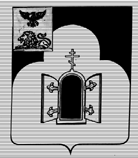 П О С Т А Н О В Л Е Н И ЕАДМИНИСТРАЦИИ  МУНИЦИПАЛЬНОГО РАЙОНА«ЧЕРНЯНСКИЙ РАЙОН» БЕЛГОРОДСКОЙ ОБЛАСТИ   28 октября 2016 года                                                       	                    № 458Об утверждении отчета об исполнении районного бюджета  за 9 месяцев 2016 годаВ соответствии со статьей 264.2  Бюджетного Кодекса Российской Федерации                 п о с т а н о в л я ю:1. Утвердить отчет об исполнении районного бюджета за 1 полугодие 2016 года по доходам в сумме 743 555 тыс. рублей, по расходам в сумме 740 011 тыс. рублей с превышением доходов над расходами (профицит районного бюджета)   в сумме 3 544 тыс. рублей, со следующими показателями:по внутренним источникам финансирования дефицита бюджета района за 9 месяцев 2016 года согласно приложению  1 к настоящему  постановлению;по поступлению доходов в бюджет района за 9 месяцев 2016 года согласно приложению  2 к настоящему постановлению;по распределению расходов районного бюджета по разделам, подразделам, целевым статьям, виду  функциональной классификации расходов бюджетов Российской Федерации за 9 месяцев 2016 года согласно приложению  3 к настоящему постановлению;по ведомственной структуре расходов бюджета района за 9 месяцев 2016 года согласно приложению  4 к настоящему постановлению;распределение дотации на выравнивание бюджетной обеспеченности     поселений за 9 месяцев 2016 года согласно приложению  5 к настоящему постановлению; по своду муниципальных долговых обязательств Чернянского района, составляющих муниципальный долг Чернянского района, на 1 октября 2016 года согласно приложению  6 к настоящему постановлению;по программе муниципальных заимствований Чернянского района за 9 месяцев  2016  года согласно приложению 7 к настоящему постановлению;по муниципальным гарантиям Чернянского района на 1 октября 2014 года согласно приложению  8 к настоящему постановлению;      - по распределение бюджетных ассигнований по   целевым статьям (муниципальным программам)  и непрограммным направлениям деятельности, группам видов расходов, разделам, подразделам классификации   расходов бюджета за 9 месяцев 2016 год согласно приложению  9 к настоящему постановлению.по распределению резервного фонда Чернянского района за 9 месяцев 2016 года согласно приложению  10 к настоящему постановлению.     2. Разместить настоящее постановление на официальном сайте органов местного самоуправления Чернянского района в сети Интернет в подразделе «Администрация. Управление финансов и бюджетной политики» (адрес сайта: http://www.admchern.ru).  3. Ввести в действие настоящее решение со дня его размещения на официальном сайте органов местного самоуправления Чернянского района в сети Интернет в подразделе «Администрация. Управление финансов и бюджетной политики» (адрес сайта: http://www.admchern.ru).  4. Контроль за выполнением настоящего постановления возложить на постоянную комиссию Муниципального совета по экономическому развитию, бюджету, муниципальной собственности и ЖКХ, управление финансов и бюджетной политики администрации Чернянского района.Глава администрации Чернянского района                                                       П.ГапотченкоПостановлениеПодготовлено: Начальник управления финансов и бюджетной политики администрации Чернянского района                                           Е.ХамрабаеваСогласовано:Первый заместитель главы администрациипо экономическому развитию                                                      Т.Круглякова       Руководитель аппарата  администрациирайона                                                                                             Л.ОвсянниковаНачальник  правового управления     администрации района                                                                  Н. ГубаревОтпечатано в 6 экземплярах:1. В дело.2. Прокуратура.Управление финансов и бюджетной политики администрации района.Муниципальный совет Чернянского района.Контрольно-ревизионная комиссия Чернянского района.РИА ВЕДА.Приложение  1к постановлению администрации Чернянского  района                                                                      от «__»  __________ 2016 года № __Источники  финансирования дефицита бюджетамуниципального  образования «Чернянский район»за  9 месяцев  2016 года(тыс. рублей)Приложение  2                                                                              к постановлению администрации Чернянского  района                                                                               от «___» ________ 2016 года № __ПОСТУПЛЕНИЕ ДОХОДОВ В  БЮДЖЕТ ЧЕРНЯНСКОГО РАЙОНА ЗА 9 месяцев 2016 года (тыс. рублей)Приложение  3к постановлению администрацииЧернянского  района                                                                           от «___»   __________  2016 года № __Распределение бюджетных ассигнований по разделам  и подразделамцелевым статьям и видам расходов классификациирасходов бюджета Чернянского района за 9 месяцев  2016 год (тыс.рублей)Приложение  4к постановлению администрацииЧернянского  района                                                                             от «___»   __________  2016 года № __Ведомственная структурарасходов районного бюджета Чернянского района  за 9 месяцев 2016 года(тыс. руб.)Приложение  5к постановлению администрации Чернянского  района                                                                              от «___»   _________ 2016 года № __Распределение дотации на выравнивание бюджетной обеспеченностипоселений за 9 месяцев 2016 года(тыс. рублей)Приложение  6к постановлению администрации Чернянского  района                                                                      от «___»   ________ 2016 года № __СВОД МУНИЦИПАЛЬНЫХ ДОЛГОВЫХ ОБЯЗАТЕЛЬСТВЧЕРНЯНСКОГО РАЙОНА, СОСТАВЛЯЮЩИХ МУНИЦИПАЛЬНЫЙ ДОЛГ ЧЕРНЯНСКОГО РАЙОНА,на 1 октября  2016 года (тыс. рублей)Приложение  7к постановлению администрации Чернянского  района                                                                                от «___»  ______  2016 года № __ПРОГРАММА МУНИЦИПАЛЬНЫХ ЗАИМСТВОВАНИЙЧЕРНЯНСКОГО РАЙОНАза 9 месяцев 2016 года(тыс. рублей)Приложение  8к постановлению администрации Чернянского  района от «___»   _____  2016 года № ___МУНИЦИПАЛЬНЫЕ ГАРАНТИИ ЧЕРНЯНСКОГО РАЙОНАна 1 октября  2016 года(тыс. рублей)Приложение  9к постановлению администрацииЧернянского  района                                                                           от «___»   __________  2016 года № __Распределение бюджетных ассигнований по   целевым статьям (муниципальным программам)  и непрограммным направлениям деятельности, группам видов расходов, разделам, подразделам классификации   расходов бюджета за 9 месяцев 2016 год     (тыс.рублей)Приложение  10к постановлению администрацииЧернянского  района                                                                        от «___»   __________  2016 года № __Распределение резервного фондаЧернянского района за  9 месяцев  2016 года                                                                                                                                                                          / рублей/НаименованиеКод бюджетнойклассификацииСуммаВсего источников финансирования дефицита бюджета00090000000000000000-3 544Кредиты кредитных организаций в валюте Российской Федерации000 01 02 00 00 00 0000 000-9 000Погашение бюджетами муниципальных районов от кредитных организаций в валюте Российской Федерации 000 01 02 00 00 05 0000 810-9 000Иные источники внутреннего финансирования дефицита бюджета000 01 00 00 00 05 0000 0002 800Увеличение финансовых активов в собственности муниципальных районов000 01 06 10 02 05 0000 5502 800Изменение остатков на счетах по учету средств бюджета000 01 00 00 00 00 0000 0002 656Увеличение остатков средств000 01 05 00 00 00 0000 500-750 261Увеличение прочих остатков денежных средств бюджета000 01 05 02 01 00 0000 510-750 261Увеличение прочих остатков денежных средств бюджетов муниципальных районов000 01 05 02 01 05 0000 510-750 261Уменьшение остатков средств000 01 05 00 00 00 0000 600752 917Уменьшение прочих остатков денежных средств бюджета000 01 05 02 01 00 0000 610752 917Уменьшение прочих остатков денежных средств бюджетов муниципальных районов000 01 05 02 01 05 0000 610752 917Наименование показателяКод дохода по бюджетной классификации ИсполненоНаименование показателяКод дохода по бюджетной классификации Исполнено123Доходы бюджета - ВсегоX743 555,00НАЛОГОВЫЕ И НЕНАЛОГОВЫЕ ДОХОДЫ000 1 00 00000 00 0000 000210 800,00НАЛОГИ НА ПРИБЫЛЬ, ДОХОДЫ000 1 01 00000 00 0000 000161 771,00Налог на доходы физических лиц000 1 01 02000 01 0000 110161 771,00Налог на доходы физических лиц с доходов, источником которых является налоговый агент, за исключением доходов, в отношении которых исчисление и уплата налога осуществляются в соответствии со статьями 227, 227.1 и 228 Налогового кодекса Российской  Федерации000 1 01 02010 01 0000 110158 986,00Налог на доходы физических лиц с доходов, полученных  от  осуществления  деятельности  физическими  лицами,  зарегистрированных  в  качестве  индивидуальных  предпринимателей, нотариусов,  занимающихся  частной  практикой,  адвокатов,  учредивших  адвокатские  кабинеты  и  других  лиц,  занимающихся  частной  практикой  в  соответствии  со  статьёй  227  Налогового  Кодекса  Российской  Федерации000 1 01 02020 01 0000 110489,00Налог на доходы физических лиц с доходов, полученных физическими лицами в соответствии  со  статьёй  228  Налогового кодекса Российской  Федерации000 1 01 02030 01 0000 1101 281,00Налог на доходы физических лиц в виде фиксированных авансовых платежей, полученных физическими лицами, являющимися иностранными гражданами, осуществляющими трудовую деятельность по найму у физических лиц на основании патента в соответствии со статьёй 227.1 Налогового кодекса Российской Федерации000 1 01 02040 01 0000 1101 015,00123НАЛОГИ НА ТОВАРЫ (РАБОТЫ, УСЛУГИ), РЕАЛИЗУЕМЫЕ НА ТЕРРИТОРИИ РОССИЙСКОЙ ФЕДЕРАЦИИ000 1 03 00000 00 0000 00010 254,00Акцизы по подакцизным товарам (продукции), производимым  на территории РФ000 1 03 02000 01 0000 11010 254,00Доходы от уплаты акцизов на дизельное топливо, подлежащее распределению между бюджетами субъектов Российской Федерации и местными бюджетами с учетом установленных дифференцированных нормативов отчислений в местные бюджеты000 1 03 02230 01 0000 1103 446,00Доходы от уплаты акцизов  на моторные масла  для дизельных и (или)  карбюраторных (инжекторных) двигателей, подлежащие распределению между бюджетами субъектов Российской Федерации и местными бюджетами с учетом установленных дифференцированных нормативов отчислений в местные бюджеты000 1 03 02240 01 0000 11055,00Доходы от уплаты акцизов на автомобильный бензин, подлежащие распределению между бюджетами субъектов Российской Федерации и местными бюджетами с учетом установленных дифференцированных нормативов отчислений в местные бюджеты000 1 03 02250 01 0000 1107 228,00Доходы от уплаты акцизов на прямогонный бензин, подлежащие распределению между бюджетами субъектов Российской Федерации и местными бюджетами с учетом установленных дифференцированных нормативов отчислений в местные бюджеты000 1 03 02260 01 0000 110-475,00НАЛОГИ НА СОВОКУПНЫЙ ДОХОД000 1 05 00000 00 0000 00011 294,00Единый налог на вмененный доход для отдельных видов деятельности000 1 05 02000 02 0000 1109 042,00Единый налог на вмененный доход для отдельных видов деятельности000 1 05 02010 02 0000 1109 041,00Единый налог на вмененный доход для отдельных видов деятельности (за налоговые периоды, истекшие до 1 января 2011 года)000 1 05 02020 02 0000 1101,00Единый сельскохозяйственный налог000 1 05 03000 01 0000 1102 252,00Единый сельскохозяйственный налог000 1 05 03010 01 0000 1102 252,00ГОСУДАРСТВЕННАЯ ПОШЛИНА000 1 08 00000 00 0000 0003 247,00Государственная пошлина по делам, рассматриваемым в судах общей юрисдикции, мировыми судьями000 1 08 03000 01 0000 1102 124,00123 Государственная пошлина по делам, рассматриваемым в судах общей юрисдикции, мировыми судьями (за исключением Верховного Суда Российской Федерации)000 1 08 03010 01 0000 1102 124,00Государственная пошлина за государственную регистрацию, а также за совершение прочих юридически значимых действий000 1 08 07000 01 0000 1101 123,00Государственная пошлина за государственную регистрацию прав, ограничений (обременений) прав на недвижимое имущество и сделок с ним000 1 08 07020 01 0000 1101 103,00Государственная пошлина за выдачу и обмен паспорта гражданина Российской Федерации000 1 08 07100 01 0000 11020,00ДОХОДЫ ОТ ИСПОЛЬЗОВАНИЯ ИМУЩЕСТВА, НАХОДЯЩЕГОСЯ В ГОСУДАРСТВЕННОЙ И МУНИЦИПАЛЬНОЙ СОБСТВЕННОСТИ000 1 11 00000 00 0000 00019 929,00Доходы, получаемые в виде арендной либо иной платы за передачу в возмездное пользование государственного и муниципального имущества (за исключением имущества бюджетных и автономных учреждений, а также имущества государственных и муниципальных унитарных предприятий, в том числе казенных)000 1 11 05000 00 0000 12019 929,00Доходы, получаемые в виде арендной платы за земельные участки, государственная собственность на которые не разграничена, а также средства от продажи права на заключение договоров аренды указанных земельных участков000 1 11 05010 00 0000 12019 053,00Доходы, получаемые в виде арендной платы за земельные участки, государственная собственность на которые не разграничена и которые расположены в границах сельских поселений, а также средства от продажи права на заключение договоров аренды указанных земельных участков000 1 11 05013 10 0000 12018 233,00Доходы, получаемые в виде арендной платы за земельные участки, государственная собственность на которые не разграничена и которые расположены в границах городских поселений, а также средства от продажи права на заключение договоров аренды указанных земельных участков000 1 11 05013 13 0000 120820,00123Доходы, получаемые в виде арендной платы за земли после разграничения государственной собственности на землю, а также средства от продажи права на заключение договоров аренды указанных земельных участков (за исключением земельных участков бюджетных и автономных учреждений)000 1 11 05020 00 0000 12011,00Доходы, получаемые в виде арендной платы, а также средства от продажи права на заключение договоров аренды за земли, находящихся в собственности муниципальных районов (за исключением земельных участков муниципальных бюджетных и автономных учреждений)000 1 11 05025 00 0000 12011,00Доходы от сдачи в аренду имущества, находящегося в оперативном управлении органов государственной власти, органов местного самоуправления, государственных внебюджетных фондов и созданных ими учреждений (за исключением имущества бюджетных  и  автономных учреждений)000 1 11 05030 00 0000 120865,00Доходы от сдачи в аренду имущества, находящегося в оперативном управлении органов управления муниципальных районов и созданных ими учреждений (за исключением имущества муниципальных бюджетных и  автономных учреждений)000 1 11 05035 05 0000 120865,00ПЛАТЕЖИ ПРИ ПОЛЬЗОВАНИИ ПРИРОДНЫМИ РЕСУРСАМИ000 1 12 00000 00 0000 000366,00Плата за негативное воздействие на окружающую среду000 1 12 01000 01 0000 120366,00Плата за выбросы загрязняющих веществ в атмосферный воздух стационарными объектами000 1 12 01010 01 0000 12073,00Плата за выбросы загрязняющих веществ в атмосферный воздух передвижными объектами000 1 12 01020 01 0000 1202,00Плата за сбросы загрязняющих веществ в водные объекты000 1 12 01030 01 0000 120114,00Плата за размещение отходов производства и потребления000 1 12 01040 01 0000 120177,00ДОХОДЫ ОТ ОКАЗАНИЯ ПЛАТНЫХ УСЛУГ (РАБОТ) И КОМПЕНСАЦИИ ЗАТАРАТ ГОСУДАРСТВА000 1 13 00000 00 0000 000126,00Прочие доходы от оказания платных услуг (работ) получателями средств бюджетов муниципальных районов000 113 01995 05 0000 13092,00Доходы от компенсации затрат государства000 1 13 02000 00 0000 13034,00123Прочие доходы от компенсации затрат бюджетов муниципальных районов000 1 13 02995 05 0000 13034,00ДОХОДЫ ОТ ПРОДАЖИ МАТЕРИАЛЬНЫХ И НЕМАТЕРИАЛЬНЫХ АКТИВОВ000 1 14 00000 00 0000 0001 595,00Доходы от реализации иного имущества, находящегося  в государственной и муниципальной собственности (за исключением движимого имущества бюджетных и автономных учреждений, а также имущества государственных и муниципальных унитарных предприятий, в том числе казенных)000 1 14 02000 00 0000 000120,00Доходы от реализации иного имущества, находящегося  собственности муниципальных районов (за исключением движимого имущества бюджетных и автономных учреждений, а также имущества государственных и муниципальных унитарных предприятий, в том числе казенных), в части реализации основных средств по указанному имуществу000 1 14 02053 05 0000 410120,00Доходы    от    продажи    земельных    участков, находящихся в государственной и муниципальной  собственности 000 1 14 06000 00 0000 4301 475,00Доходы     от    продажи    земельных    участков,                              государственная  собственность  на   которые   не  разграничена и которые  расположены  в  границах сельских поселений000 1 14 06013 10 0000 4301 174,00Доходы    от    продажи    земельных    участков,                              государственная  собственность  на   которые   не разграничена и  которые  расположены  в  границах городских поселений000 1 14 06013 13 0000 430264,00Доходы    от    продажи    земельных    участков, находящихся в собственности муниципальных районов (за исключением земельных участков муниципальных бюджетных и автономных учреждений)                             000 1 14 06025 05 0000 43037,00ШТРАФЫ, САНКЦИИ, ВОЗМЕЩЕНИЕ УЩЕРБА000 1 16 00000 00 0000 0002 212,00Денежные взыскания (штрафы) за нарушение законодательства о налогах и сборах000 1 16 03000 00 0000 14054,00Денежные взыскания (штрафы) за нарушение законодательства о налогах и сборах, предусмотренные статьями 116, 118, 1191, п. 1 и 2 статьи 120, статьями 125, 126, 128, 129, 1291, 132, 133, 134, 135, 135.1 Налогового Кодекса Российской Федерации 000 1 16 03010 01 0000 14039,00123Денежные взыскания (штрафы) за административные правонарушения в области налогов и сборов, предусмотренные Кодексом Российской Федерации об административных правонарушениях000 1 16 03030 01 0000 14015,00Денежные взыскания (штрафы) за нарушение законодательства о применении контрольно-кассовой техники при осуществлении наличных денежных расчетов и (или) расчетов с использованием платежных карт000 1 16 06000 01 0000 14045,00Денежные взыскания (штрафы) за административные правонарушения в области государственного регулирования производства и оборота этилового спирта, алкогольной, спиртосодержащей продукции000 1 16 08010 01 0000 14050,00Денежные взыскания (штрафы) и иные суммы, взыскиваемые с лиц, виновных в совершении преступлений, и в возмещение ущерба имуществу, зачисляемые в бюджеты муниципальных районов000 1 16 21050 05 0000 14025,00Денежные взыскания (штрафы) за нарушение законодательства Российской Федерации о недрах, об особо охраняемых природных территориях, об охране и использовании животного мира, об экологической экспертизе, в области охраны окружающей среды, о рыболовстве и сохранении водных биологических ресурсов, земельного законодательства, лесного законодательства, водного законодательства000 1 16 25000 00 0000 140574,00Денежные взыскания (штрафы) за нарушение законодательства Российской Федерации об охране и использовании животного мира000 1 16 25030 01 0000 14020,00Денежные взыскания (штрафы) за нарушение законодательства в области охраны окружающей среды000 1 16 25050 01 0000 140302,00Денежные взыскания (штрафы) за нарушение земельного законодательства000 1 16 25060 01 0000 140252,00Денежные взыскания (штрафы) за нарушение законодательства в области обеспечения санитарно-эпидемиологического благополучия человека и законодательства в сфере защиты прав потребителей000 1 16 28000 01 0000 140297,00Прочие денежные взыскания (штрафы) за правонарушения в области дорожного движения000 1 16 30030 01 0000 1407,00123Денежные взыскания (штрафы) за нарушение законодательства Российской Федерации об административных правонарушениях, предусмотренные статьей 20.25 Кодекса Российской Федерации об административных правонарушениях000 1 16 43000 01 0000 140106,00Прочие поступления от денежных взысканий (штрафов) и иных сумм в возмещение ущерба000 1 16 90000 00 0000 1401 054,00Прочие поступления от денежных взысканий (штрафов) и иных сумм в возмещение ущерба, зачисляемые в бюджеты муниципальных районов000 1 16 90050 05 0000 1401 054,00ПРОЧИЕ НЕНАЛОГОВЫЕ ДОХОДЫ000 1 17 00000 00 0000 0006,00Прочие неналоговые доходы000 1 17 05000 00 0000 1806,00Прочие неналоговые доходы бюджетов муниципальных районов000 1 17 05050 05 0000 1806,00БЕЗВОЗМЕЗДНЫЕ ПОСТУПЛЕНИЯ 000 2 00 00000 00 0000 000532 755,00БЕЗВОЗМЕЗДНЫЕ ПОСТУПЛЕНИЯ ОТ ДРУГИХ БЮДЖЕТОВ БЮДЖЕТНОЙ СИСТЕМЫ РОССИЙСКОЙ ФЕДЕРАЦИИ000 2 02 00000 00 0000 000534 834,00Дотации бюджетам субъектов Российской Федерации и муниципальных образований000 2 02 01000 00 0000 151125 853,00Дотации на выравнивание бюджетной обеспеченности000 2 02 01001 00 0000 151125 853,00Дотации бюджетам муниципальных районов на выравнивание бюджетной обеспеченности000 2 02 01001 05 0000 151125 853,00Субсидии бюджетам субъектов Российской Федерации и муниципальных образований (межбюджетные субсидии)000 2 02 02000 00 0000 15112 836,00Субсидии бюджетам муниципальных районов на реализацию федеральных целевых программ000 2 02 02051 05 0000 1511 975,00Субсидии бюджетам муниципальных районов на софинансирование капитальных вложений в объекты муниципальной собственности000 2 02 02077 05 0000 1517 402,00Прочие субсидии000 2 02 02999 00 0000 1513 459,00Прочие субсидии бюджетам муниципальных районов000 2 02 02999 05 0000 1513 459,00Субвенции бюджетам субъектов Российской Федерации и муниципальных образований000 2 02 03000 00 0000 151385 442,00Субвенции бюджетам на оплату жилищно-коммунальных услуг отдельным категориям граждан000 2 02 03001 00 0000 15123 347,00123Субвенции бюджетам муниципальных районов на оплату жилищно-коммунальных услуг отдельным категориям граждан000 2 02 03001 05 0000 15123 347,00Субвенции бюджетам на государственную регистрацию актов гражданского состояния000 2 02 03003 00 0000 151986,00Субвенции бюджетам муниципальных районов на государственную регистрацию актов гражданского состояния000 2 02 03003 05 0000 151986,00Субвенции бюджетам на обеспечение мер социальной поддержки для лиц, награжденных знаком "Почетный донор СССР", "Почетный донор России"000 2 02 03004 00 0000 1511 376,00Субвенции бюджетам муниципальных районов на обеспечение мер социальной поддержки для лиц, награжденных знаком "Почетный донор СССР", "Почетный донор России"000 2 02 03004 05 0000 1511 376,00Субвенции бюджетам муниципальных районов на выплаты инвалидам компенсаций страховых премий по договорам обязательного страхования гражданской ответственности владельцев транспортных средств000 2 02 03012 05 0000 1513,00Субвенции бюджетам на осуществление первичного воинского учета на территориях, где отсутствуют военные комиссариаты000 2 02 03015 00 0000 151765,00Субвенции бюджетам муниципальных районов на осуществление первичного воинского учета на территориях, где отсутствуют военные комиссариаты000 2 02 03015 05 0000 151765,00Субвенции бюджетам на выплату единовременного пособия при всех формах устройства детей, лишенных родительского попечения, в семью000 2 02 03020 00 0000 151468,00Субвенции бюджетам муниципальных районов на выплату единовременного пособия при всех формах устройства детей, лишенных родительского попечения, в семью000 2 02 03020 05 0000 151468,00Субвенции  бюджетам муниципальных образований на ежемесячное денежное вознаграждение за классное руководство000 2 02 03021 00 0000 1511 723,00Субвенции  бюджетам муниципальных районов на ежемесячное денежное вознаграждение за классное руководство000 2 02 03021 05 0000 1511 723,00Субвенции бюджетам муниципальных образований на предоставление гражданам субсидий на оплату жилого помещения и коммунальных услуг000 2 02 03022 00 0000 151835,00123Субвенции бюджетам муниципальных районов на предоставление гражданам субсидий на оплату жилого помещения и коммунальных услуг000 2 02 03022 05 0000 151835,00Субвенции местным бюджетам на выполнение передаваемых полномочий субъектов Российской Федерации000 2 02 03024 00 0000 151315 144,00Субвенции бюджетам муниципальных районов на выполнение передаваемых полномочий субъектов Российской Федерации000 2 02 03024 05 0000 151315 144,00Субвенции бюджетам муниципальных образований на содержание ребенка в семье опекуна и приемной семье, а также вознаграждение, причитающееся приемному родителю000 2 02 03027 00 0000 1515 308,00Субвенции бюджетам муниципальных районов на содержание ребенка в семье опекуна и приемной семье, а также вознаграждение, причитающееся приемному родителю000 2 02 03027 05 0000 1515 308,00Субвенции бюджетам муниципальных образований на компенсацию части родительской платы за содержание ребенка в государственных и муниципальных образовательных учреждениях, реализующих основную общеобразовательную программу дошкольного образования000 2 02 03029 00 0000 1514 808,00Субвенции бюджетам муниципальных районов на компенсацию части родительской платы за содержание ребенка в муниципальных образовательных учреждениях, реализующих основную общеобразовательную программу дошкольного образования000 2 02 03029 05 0000 1514 808,00Субвенции бюджетам муниципальных районов на обеспечение жильем отдельных категорий граждан, установленных Федеральным законом от 12 января 1995 года № 5-ФЗ «О ветеранах», в соответствии с Указом Президента Российской Федерации от 7 мая 2008 года №714 «Об обеспечении жильем ветеранов Великой Отечественной войны 1941-1945 годов»000 2 02 03069 05 0000 1513 622,00Субвенции бюджетам муниципальных образований на осуществление ежемесячной денежной выплаты, назначаемой в случае рождения третьего ребенка или последующих детей до достижения ребенком возраста трех лет000 2 02 03090 00 0000 15114 027,00123Субвенции бюджетам муниципальных районов на осуществление ежемесячной денежной выплаты, назначаемой в случае рождения третьего ребенка или последующих детей до достижения ребенком возраста трех лет000 2 02 03090 05 0000 15114 027,00Субвенции бюджетам муниципальных районов на возмещение части процентной ставки по долгосрочным, среднесрочным и краткосрочным кредитам, взятым малыми формами хозяйствования000 2 02 03115 05 0000 1513 415,00Субвенции  бюджетам муниципальных районов на проведение Всероссийской сельскохозяйственной переписи в 2016 году000 2 02 03121 05 0000 151780,00Субвенции бюджетам на выплату государственных пособий лицам, не подлежащим обязательному социальному страхованию на случай временной нетрудоспособности и в связи с материнством, и лицам, уволенным в связи с ликвидацией организаций (прекращением деятельности, полномочий физическими лицами)000 2 02 03122 00 0000 1517 634,00Субвенции бюджетам муниципальных районов на выплату государственных пособий лицам, не подлежащим обязательному социальному страхованию на случай временной нетрудоспособности и в связи с материнством, и лицам, уволенным в связи с ликвидацией организаций (прекращением деятельности, полномочий физическими лицами)000 2 02 03122 05 0000 1517 634,00Субвенции бюджетам на осуществление переданных полномочий Российской Федерации по предоставлению отдельных мер социальной поддержки граждан, подвергшихся воздействию радиации000 2 02 03123 00 0000 151706,00Субвенции бюджетам муниципальных районов на осуществление переданных полномочий Российской Федерации по предоставлению отдельных мер социальной поддержки граждан, подвергшихся воздействию радиации000 2 02 03123 05 0000 151706,00Прочие субвенции бюджетам муниципальных районов000 2 02 03999 05 0000 151495,00Иные межбюджетные трансферты000 2 02 04000 00 0000 15110 703,00123Межбюджетные трансферты, передаваемые бюджетам муниципальных районов для компенсации дополнительных расходов, возникших в результате решений, принятых органами власти  другого уровня 000 2 02 04012 05 0000 15127,00Межбюджетные трансферты, передаваемые бюджетам муниципальных районов из бюджетов поселений на осуществление части полномочий по решению вопросов местного значения в соответствии  с  заключенными соглашениями000 2 02 04014 05 0000 15110 447,00Межбюджетные трансферты, передаваемые бюджетам муниципальных районов на государственную поддержку муниципальных учреждений культуры, находящихся на территориях сельских поселений000 2 02 04052 05 0000 151100,00Прочие межбюджетные трансферты, передаваемые бюджетам муниципальных районов000 2 02 04999 05 0000 151120,00ДОХОДЫ БЮДЖЕТОВ БЮДЖЕТНОЙ СИСТЕМЫ РОССИЙСКОЙ ФЕДЕРАЦИИ ОТ ВОЗВРАТА БЮДЖЕТАМИ БЮДЖЕТНОЙ СИСТЕМЫ РОССИЙСКОЙ ФЕДЕРАЦИИ И ОРГАНИЗАЦИЯМИ ОСТАТКОВ СУБСИДИЙ, СУБВЕНЦИЙ И ИНЫХ МЕЖБЮДЖЕТНЫХ ТРАНСФЕРТОВ, ИМЕЮЩИХ ЦЕЛЕВОЕ НАЗНАЧЕНИЕ, ПРОШЛЫХ ЛЕТ000 2 18 00000 00 0000 000 10,00Доходы бюджетов муниципальных районов от возврата бюджетными учреждениями остатков субсидий прошлых лет000 2 18 05010 05 0000 18010,00ВОЗВРАТ ОСТАТКОВ СУБСИДИЙ, СУБВЕНЦИЙ И ИНЫХ МЕЖБЮДЖЕТНЫХ ТРАНСФЕРТОВ, ИМЕЮЩИХ ЦЕЛЕВОЕ НАЗНАЧЕНИЕ, ПРОШЛЫХ ЛЕТ000 2 19 00000 00 0000 000-2 089,00Возврат остатков субсидий, субвенций и иных межбюджетных трансфертов, имеющих целевое назначение, прошлых лет из бюджетов муниципальных районов000 2 19 05000 05 0000 151-2 089,00НаименованиеРаз-делПод-разделЦелевая статьяВид расхо-довСумма123456Общегосударственные вопросы01   60899Функционирование высшего должностного лица органа местного самоуправления01021197Непрограммное направление деятельности «Реализация функций органов власти Чернянского района»010299900000001197Расходы на выплаты по оплате труда высшего должностного лица муниципального образования в области общегосударственных вопросов010299900002101197Расходы на выплату персоналу в целях обеспечения функций государственными органами, казенными учреждениями, органами управления01 029990000210100Фонд оплаты труда муниципальных органов01029990000210121888Иные выплаты персоналу, за исключением фонда оплаты труда0102999000021012210Взносы по обязательному социальному страхованию на выплаты денежного содержания и иные выплаты работникам муниципальных органов01029990000210129299Функционирование законодательных органов государственной власти и представительных органов муниципальных образований01031350Непрограммное направление деятельности «Реализация функций органов власти Чернянского района»010399900000001350123456Обеспечение функций органов местного самоуправления по функционированию представительных органов муниципальных образований в области общегосударственных вопросов010399900900191350Расходы на выплату персоналу в целях обеспечения функций государственными органами, казенными учреждениями, органами управления010399900900191001090Фонд оплаты труда муниципальных органов01039990090019121823Иные выплаты персоналу, за исключением фонда оплаты труда0103999009001912213Взносы по обязательному социальному страхованию на выплаты денежного содержания и иные выплаты работникам муниципальных органов01039990090019129254Закупка товаров, работ и услуг для государственных нужд01039990090019200260Иные закупки товаров, работ и услуг01039990090019240260Прочие закупки товаров, работ и услуг01039990090019244260Функционирование Правительства Российской Федерации, местных администраций   010457702Подпрограмма «Профилактика безнадзорности и правонарушений несовершеннолетних» муниципальной программы «Обеспечение безопасности жизнедеятельности населения и территорий Чернянского района Белгородской области на 2015-2020 годы»01040120000000478Основное мероприятие « Субвенции на осуществление полномочий по созданию и организации деятельности территориальной комиссии по делам несовершеннолетних и защите их прав»01040120100000478Создание и организация деятельности территориальных комиссий по делам несовершеннолетних и защите их прав 01040120171220478Расходы на выплату персоналу в целях обеспечения функций государственными органами, казенными учреждениями, органами управления01040120171220100478123456Фонд оплаты труда муниципальных органов01040120171220121378Взносы по обязательному социальному страхованию на выплаты денежного содержания и иные выплаты работникам муниципальных органов01040120171220129100Непрограммное направление деятельности «Реализация функций органов власти Чернянского района»0104999000000057224Обеспечение функций органов местного самоуправления по функционированию органов местного самоуправления 0104999009001956843Расходы на выплаты персоналу в целях обеспечения функций государственными органами,  казенными учреждениями, органами управления0104999009001910039905Фонд оплаты труда муниципальных органов0104999009001912129549Иные выплаты персоналу, за исключением фонда оплаты труда01049990090019122397Взносы по обязательному социальному страхованию на выплаты денежного содержания и иные выплаты работникам муниципальных органов010499900900191299959Закупка товаров, работ и услуг0104999009001920016422Иные закупки товаров, работ и услуг0104999009001924016422Закупка товаров, работ и услуг в сфере информационно-коммуникационных технологий010499900900192424438Прочие закупки товаров, работ и услуг0104999009001924411984Иные бюджетные ассигнования01049990090019800516Уплата налог на имущество организаций и земельного налога01049990090019851266Уплата прочих налогов и сборов01049990090019852250Организация предоставления мер по поддержке сельскохозяйственного производства 01049990071290381Расходы на выплату персоналу в целях обеспечения функций государственными органами, казенными учреждениями, органами управления01049990071290100381Фонд оплаты труда муниципальных органов01049990071290121295123456Взносы по обязательному социальному страхованию на выплаты денежного содержания и иные выплаты работникам муниципальных органов0104999007129012986Другие общегосударственные вопросы0113650Непрограммное направление деятельности «Реализация функций органов власти Чернянского района»01139990000000650Государственная регистрация актов гражданского состояния 01139990059300650Расходы на выплату персоналу в целях обеспечения выполнения функций государственными органами,  казенными учреждениями, органами управления01139990059300100639Фонд оплаты труда муниципальных органов01139990059300121493Взносы по обязательному социальному страхованию на выплаты денежного содержания и иные выплаты работникам муниципальных органов01139990059300129146Закупка товаров, работ и услуг0113999005930020011Прочие закупки товаров, работ и услуг0113999005930024411Национальная оборона 02759Непрограммное направление деятельности «Реализация функций органов власти Чернянского района»02039990000000759Осуществление полномочий по первичному воинскому  учету на территориях, где отсутствуют военные комиссариаты 02039990051180759Межбюджетные трансферты02039990051180500759Субвенции02039990051180530759Национальная безопасность и правоохранительная деятельность033397Подпрограмма «Снижение рисков и смягчение последствий чрезвычайных ситуаций природного и техногенного характера, пожарная безопасность и защита населения» муниципальной программы «Обеспечение безопасности жизнедеятельности населения и территорий Чернянского района на 2015-2020 годы»03090110000000 3355Основное мероприятие « Обеспечение деятельности подведомственных учреждений» 030901101000003355123456Обеспечение деятельности муниципальных учреждений 030901101005903325Расходы на выплату персоналу в целях обеспечения функций государственными органами, казенными учреждениями, органами управления03090110100590 1003073Фонд оплаты труда учреждений030901101005901112255Иные выплаты персоналу, за исключением фонда оплаты труда030901101005901221Взносы по обязательному социальному страхованию на выплаты оп оплате труда работников и иные выплаты работникам учреждений03090110100590119817Закупка товаров, работ и услуг03090110100590200252Прочие закупки товаров, работ и услуг03090110100590244252Мероприятий0309011012999030Закупка товаров, работ и услуг0309011012999020030Прочие закупки товаров, работ и услуг0309011012999024430Другие вопросы в области национальной безопасности031442Непрограммное направление деятельности «Реализация функций органов власти Чернянского района»0314999000000042Мероприятия в области национальной безопасности0314999002999035Закупка товаров, работ и услуг0314999002999020035Прочие закупки товаров, работ и услуг0314999002999024435Выплата вознаграждения гражданам за сдачу незаконно хранящегося оружия031499900705507Закупка товаров, работ и услуг031499900705502007Прочие закупки товаров, работ и услуг031499900705502447Национальная экономика                        0422205Общеэкономические вопросы0401208Непрограммное направление деятельности «Реализация функций органов власти Чернянского района»04019990000000208 Осуществление полномочий в области охраны труда 04 019990071210188Расходы на выплату персоналу в целях обеспечения функций казенными учреждениями04019990071210100188123456Фонд оплаты труда муниципальных органов04019990071210121146Взносы по обязательному социальному страхованию на выплаты денежного содержания и иные выплаты работникам муниципальных органов0401999007121012942Поощрение тружеников на Аллее Трудовой Славы0401999007055020Закупка товаров, работ и услуг0401999007055020020Прочие закупки товаров, работ и услуг0401999007055024420Сельское хозяйство04054195Возмещение части процентной ставки по долгосрочным, среднесрочным и краткосрочным кредитам, взятыми малыми формами хозяйствования04053415Иные бюджетные ассигнования040502101505508002355Субсидии юридическим и физическим лицам040502101505508102355Иные бюджетные ассигнования040502101R05508001060Субсидии юридическим и физическим лицам040502101R05508101060Непрограммное направление деятельности «Реализация функций органов власти Чернянского района»04059990000000780Проведение Всероссийской сельскохозяйственной переписи населения04059990053910780Закупка товаров, работ и услуг04059990053910200780Прочие закупки товаров, работ и услуг04059990053910244780Транспорт04084500Подпрограмма «Совершенствование и развитие транспортной системы Чернянского района» муниципальной программы «Совершенствование и развитие транспортной системы и дорожной сети Чернянского района Белгородской области на 2015-2020 годы»040804200000004500Основное мероприятие « Создание условий для организации транспортного обслуживания населения»040804201000004500Средства на проезд студентов, аспирантов и учащихся учебных заведений района0408042012381070123456Иные бюджетные ассигнования0408042012381080070Субсидии юридическим и физическим лицам0408042012381081070Средства на покрытие убытков по организации транспортного обслуживания040804201238204430Иные бюджетные ассигнования040804201238208004430Субсидии юридическим и физическим лицам040804201238208104430Дорожное хозяйство (дорожные фонды)04094928Подпрограмма «Совершенствование и развитие дорожной сети» муниципальной программы «Совершенствование и развитие транспортной системы и дорожной сети Чернянского района на 2015-2020 годы»040904100000004928Основное мероприятие « Содержание и ремонт автомобильных дорог местного значения и искусственных сооружений на них, относящихся к улично-дорожной сети населенных пунктов района»040904101000004928Содержание и ремонт автомобильных дорог общего пользования муниципальных районов 040904101205704928Закупка товаров, работ и услуг040904101205702004928Прочие закупки товаров, работ и услуг040904101205702444928Другие расходы в области национальной экономики04128374Подпрограмма «Развитие туризма в Чернянском районе» муниципальной программы «Развитие экономического потенциала и формирование благоприятного предпринимательского климата в Чернянском районе Белгородской области на 2015-2020 гг»0412022000000015Основное мероприятие «Создание и модернизация туристических объектов»0412022010000015Мероприятия 0412022012999015Закупка товаров, работ и услуг для государственных нужд0412022012999020015Прочие закупки товаров, работ и услуг0412022012999024415123456Подпрограмма «Развитие и поддержка малого среднего предпринимательства, улучшение инвестиционного климата в Чернянском районе» муниципальной программы «Развитие экономического потенциала и формирование благоприятного предпринимательского климата в Чернянском районе Белгородской области на 2015-2020 гг»04120230000000200Основное мероприятие «Создание и организация работы Совета по поддержке малого и среднего предпринимательства при главе администрации муниципального района «Чернянский район»04120230100000200Мероприятия 04120230129990200Закупка товаров, работ и услуг для государственных нужд04120230129990200200Прочие закупки товаров, работ и услуг04120230129990244200Подпрограмма «Обеспечение предоставления государственных и муниципальных услуг гражданам Чернянского района» муниципальной программы «Развитие экономического потенциала и формирование благоприятного предпринимательского климата в Чернянском районе Белгородской области на 2015-2020 гг»041202400000002440Основное мероприятие « Обеспечение деятельности (оказание услуг) МАУ МФЦ Чернянского района»041202401000002440Обеспечение деятельности муниципальных учреждений 041202401005902440Предоставление автономным учреждениям041202401005906002440Субсидии автономным учреждениям на исполнение муниципальных заданий041202401005906212440Непрограммное направление деятельности «Реализация функций органов власти Чернянского района»04129990000005719Обеспечение деятельности муниципальных учреждений 041299900005905719Расходы на выплату персоналу в целях обеспечения функций государственными органами, казенными учреждениями, органами управления041299900005901104506123456Фонд оплаты труда учреждений041299900005901113301Иные выплаты персоналу, за исключением фонда оплаты труда04129990000590112258Взносы по обязательному социальному страхованию на выплаты оп оплате труда работников и иные выплаты работникам учреждений04129990000590119947Закупка товаров, работ и услуг для государственных нужд041299900005902001213Прочие закупки товаров, работ и услуг041299900005902441213Жилищно-коммунальное хозяйство058168Жилищное хозяйство05011070Подпрограмма «Обеспечение населения комфортным и доступным жильем» муниципальногй программы «Обеспечение комфортным и доступным жильем, коммунальными услугами жителей Чернянского района Белгородской области на 2015-2020 годы»05010310000000188Основное мероприятие «Обеспечение населения комфортным и доступным жильем»05010310400000188Реализация мероприятий  по обеспечению комфортным жильем05010310423780188Закупка товаров, работ и услуг для государственных нужд05010310423780200188Прочие закупки товаров, работ и услуг05010310423780244188Подпрограмма «Обеспечение населения коммунальными услугами» муниципальной программы «Обеспечение комфортным и доступным жильем, коммунальными услугами жителей Чернянского района Белгородской области на 2015-2020 годы»05010320000000882Основное мероприятие « Обеспечение мероприятий по капитальному ремонту многоквартирных домов»05010320300000882Обеспечение мероприятий по проведению капитального ремонта многоквартирных домов 05010320325010882Иные бюджетные ассигнования05010320325010   800882Субсидии юридическим лицам05010320325010   810882Коммунальное хозяйство0502680123456Подпрограмма «Обеспечение населения коммунальными услугами» муниципальной программы «Обеспечение комфортным и доступным жильем, коммунальными услугами жителей Чернянского района Белгородской области на 2015-2020 годы»05020320000000680Основное мероприятие «Реализация мероприятий по улучшению материально-технической базы»05020320500000680Обеспечение мероприятий по улучшению материально-технической базы05020320523120680Иные бюджетные ассигнования05020320523120   800680Субсидии юридическим лицам05020320523120   810680 Благоустройство05036418Подпрограмма «Обеспечение населения коммунальными услугами» муниципальной программы «Обеспечение комфортным и доступным жильем, коммунальными услугами жителей Чернянского района Белгородской области на 2015-2020 гг»050303200000006418Основное мероприятие « Субсидии на организацию наружного освещения населенных пунктов Чернянского района050303202000006418Обеспечение мероприятий по наружному освещению населенных пунктов 050303202213402959Закупка товаров, работ и услуг для государственных нужд050303202213402002959Прочие закупки товаров, работ и услуг050303202213402442959Организация наружного освещения населенных пунктов Чернянского района 050303202713403459Закупка товаров, работ и услуг для государственных нужд050303202713402003459Прочие закупки товаров, работ и услуг050303202713402443459Другие вопросы в области окружающей среды0605285Осуществление отдельных государственных полномочий по рассмотрению дел об административных правонарушениях 06059990071310285123456Расходы на выплаты персоналу в целях обеспечения функций государственными органами,  казенными учреждениями, органами управления06059990071310100282Фонд оплаты труда муниципальных органов06059990071310121220Взносы по обязательному социальному страхованию на выплаты денежного содержания и иные выплаты работникам муниципальных органов0605999007131012962Закупка товаров, работ и услуг для государственных нужд060599900713102003Прочие закупки товаров, работ и услуг060599900713102443Образование07379806Дошкольное образование070188558Подпрограмма «Развитие дошкольного образования» муниципальной программы «Развитие образования Чернянского района на 2015-2020 годы»0701051000000088558Основное мероприятие «Развитие систем дошкольного образования, обеспечивающий равный доступ населения к услугам образовательных учреждений»07 01051010000088558Обеспечение деятельности муниципальных учреждений по предоставлению дошкольного образования 0701051010059046436Предоставление субсидий бюджетным, автономным и другим учреждениям0701051010059060046436Субсидии бюджетным организациям на исполнение муниципальных заданий0701051010059061140553Субсидии на иные цели07010510100590612297Субсидии автономным учреждениям на исполнение муниципальных заданий070105101005906215586 Обеспечение реализации  прав граждан на получение общедоступного и бесплатного дошкольного образования в муниципальных дошкольных образовательных учреждениях 0701051017302042122Предоставление субсидий бюджетным, автономным и другим учреждениям0701051017302060042122Субсидии бюджетным организациям на исполнение муниципальных заданий0701051017302061136092Субсидии автономным учреждениям на исполнение муниципальных заданий070105101730206216030123456Общее образование0702  245247Подпрограмма «Развитие общего образования» муниципальной программы «Развитие образования Чернянского района Белгородской области на 2015-2020 годы»07020520000000216124Основное мероприятие « Обеспечение государственных гарантий доступности общего образования» 07020520100000216124Обеспечение деятельности муниципальных учреждений по предоставлению общего образования 0702052010059053918Предоставление субсидий бюджетным организациям и автономным учреждениям0702052010059060053918Субсидии бюджетным организациям на исполнение муниципальных заданий0702052010059061153485Субсидии на иные цели07020520100590612433Строительство, реконструкция и капитальный ремонт объектов местного значения070205201721201142Предоставление субсидий бюджетным организациям и автономным учреждениям070205201721206001142Субсидии бюджетным организациям на исполнение муниципальных заданий070205201721206111142Обеспечение реализации прав граждан на получение общедоступного и бесплатного   образования в рамках государственного стандарта общего образования 07020520173040159341Предоставление субсидий бюджетным организациям и автономным учреждениям07020520173040600159341Субсидии бюджетным организациям на исполнение муниципальных заданий07020520173040611155490Субсидии на иные цели070205201730406123851Выплата ежемесячного денежного вознаграждения за классное руководство 070205201730601723Предоставление субсидий бюджетным учреждениям и автономным учреждениям070205201730606001723Субсидии бюджетным организациям на исполнение муниципальных заданий070205201730606111723123456Подпрограмма «Развитие дополнительного образования» муниципальной программы «Развитие образования Чернянского района Белгородской области на 2015-2020 гг»0702053000000029123Основное мероприятие « Обеспечение государственных гарантий доступности дополнительного образования» 0702053010000029123Обеспечение деятельности муниципальных учреждений по предоставлению дополнительного образования 0702053010059029123Предоставление субсидий бюджетным организациям и автономным учреждениям0702053010059060029123Субсидии бюджетным организациям на исполнение муниципальных заданий0702053010059061129052Субсидии на иные цели0702053010059061271Переподготовка и повышение квалификации0705566Подпрограмма « Развитие кадрового потенциала в сфере образования» муниципальной программы «Развитие образования Чернянского района Белгородской области на 2015-2020 годы»07050550000000566Основное мероприятие « Создание условий, направленных на развитие творческого потенциала педагогических работников»07050550100000566Обеспечение мероприятий по переподготовке и повышению квалификации07050550121010566Предоставление субсидий бюджетным организациям и автономным учреждениям07050550121010600566Субсидии бюджетным организациям на исполнение муниципальных заданий07050550121010611566Молодежная политика и оздоровление детей07077196Подпрограмма «Оздоровление и отдых детей и подростков» муниципальной программы «Развитие образования Чернянского района Белгородской области на 2015-2020 годы»070705400000002581123456Основное мероприятие « Повышение качества услуг, оказываемых в лагерях с дневным пребыванием детей, органи- зованных на базах общеобразовательных организаций» 070705401000002581Обеспечение мероприятий по проведению оздоровительной кампании детей по организации отдыха и оздоровления детей в каникулярное время  070705401206502581Предоставление субсидий бюджетным учреждениям и автономным учреждениям070705401206506001636Субсидии бюджетным организациям на исполнение муниципальных заданий070705401206506111636Иные бюджетные ассигнования07070540120650800450Субсидии юридическим лицам07070540120650810450Предоставление субсидий бюджетным учреждениям и автономным учреждениям07070540170650600495Субсидии бюджетным организациям на исполнение муниципальных заданий07070540170650611495Подпрограмма «Молодость Белгородчины в Чернянском районе» муниципальной программы «Развитие физической культуры и спорта в Чернянском районе Белгородской области на 2015-2020 годы»070708300000001006Основное мероприятие «Поддержка некоммерческих организаций»070708301000001006Мероприятия 070708301299901006Закупка товаров, работ и услуг для государственных нужд070708301299902001006Прочие закупки товаров, работ и услуг070708301299902441006Подпрограмма « Молодое поколение Чернянского района  муниципальной программы «Развитие физической культуры и спорта в Чернянском районе Белгородской области на 2015-2020 годы»070708400000003609Основное мероприятие « Организация культурно- досуговой деятельности в молодежной среде» 070708401000003609Обеспечение деятельности муниципальных учреждений070708401005903609123456Предоставление субсидий  автономным учреждениям070708401005906003609Субсидии автономным  организациям на исполнение муниципальных заданий070708401005906213609Другие вопросы в области образования070938239Подпрограмма «Развитие кадрового потенциала в сфере образования» муниципальной программы «Развитие образования Чернянского района Белгородской области на 2015-2020 гг»07  09055000000018328Основное мероприятие « Создание условий, направленных на развитие творческого потенциала педагогических работников»0709055010000018328Обеспечение мероприятий социальной поддержки педагогических работников 07090550123220738Социальное обеспечение 07090550123220300738Пособия и компенсации по ПНО07090550123220313738Предоставление мер социальной поддержки педагогических работников муниципальных образовательных учреждений 0709055017322017590Социальное обеспечение 0709055017322030017590Пособия и компенсации по публично-нормативным обязательствам0709055017322031317590Подпрограмма «Обеспечение реализации муниципальной программы» муниципальной программы «Развитие образования Чернянского района Белгородской области на 2015-2020 годы»0709056000000019911Основное мероприятие « Обеспечение условий для реализации муниципальной программы»070905601000004966Обеспечение функций органов местного самоуправления по функционированию органов местного самоуправления 070905601900194966Расходы на выплату персоналу в целях обеспечения  выполнения функций государственными органами, казенными учреждениями, органами управления 07090560190019100 4933Фонд оплаты труда муниципальных органов070905601900191213703123456Взносы по обязательному социальному страхованию на выплаты денежного содержания и иные выплаты работникам муниципальных органов070905601900191291230Закупка товаров, работ и услуг0709056019001920033Прочие закупки товаров, работ и услуг0709056019001924433Основное мероприятие «Создание целостной и сбалансированной системы процедур и механизмов оценки качества образования»0709056020000014945Обеспечение деятельности муниципальных учреждений 0709056020059014945Расходы на выплату персоналу в целях обеспечения функций казенными учреждениями070905602005901009117Фонд оплаты труда учреждений070905602005901116787Взносы по обязательному социальному страхованию на выплаты оп оплате труда работников и иные выплаты работникам учреждений070905602005901192330Закупка товаров, работ и услуг070905602005902005816Прочие закупки товаров, работ и услуг070905602005902445816Иные бюджетные ассигнования0709056020059080012Уплата прочих налогов0709056020059085212Культура 0846469Культура080121646Подпрограмма «Развитие библиотечного дела» муниципальной программы «Развитие и сохранение культуры Чернянского района Белгородской области на 2015-2020 годы»080106100000009403Основное мероприятие «Обеспечение деятельности (оказание услуг) подведомственных учреждений)080106101000009349Обеспечение деятельности муниципальных учреждений по организации библиотечного обслуживания 080106101005909349Расходы на выплату персоналу в целях обеспечения функций казенными учреждениями080106101005901008436Фонд оплаты труда учреждений080106101005901116298123456Иные выплаты персоналу, за исключением фонда оплаты труда0801061010059011211Взносы по обязательному социальному страхованию на выплаты оп оплате труда работников и иные выплаты работникам учреждений080106101005901192127Закупка товаров, работ и услуг08010610100590200854Прочие закупки товаров, работ и услуг08010610100590244854Иные бюджетные ассигнования0801061010059080059Уплата налог на имущество организаций и земельного налога0801061010059085159Основное мероприятие « Комплектование книжного фонда библиотек»0801061020000054Комплектование книжных фондов библиотек по организации библиотечного обслуживания 0801061022144045Закупка товаров, работ и услуг0801061022144020045Прочие закупки товаров, работ и услуг0801061022144024445Комплектование книжных фондов библиотек по организации библиотечного обслуживания 080106102514409Закупка товаров, работ и услуг080106102514402009Прочие закупки товаров, работ и услуг080106102514402449Подпрограмма «Развитие музейного дела» муниципальной программы «Развитие и сохранение культуры Чернянского района Белгородской области на 2015-2020 годы»080106200000002458Основное мероприятие «« Обеспечение деятельности (оказание услуг) подведомственных учреждений»080106201000002458Обеспечение деятельности муниципальных учреждений по организации деятельности музеев 080106201005902458Предоставление субсидий бюджетным учреждениям080106201005906002458Субсидии бюджетным организациям на исполнение муниципальных заданий080106201005906112390Субсидии на иные цели0801062010059061268123456Подпрограмма «Культурно-досуговая деятельность и народное творчество» муниципальной программы «Развитие и сохранение культуры Чернянского района Белгородской области на 2015-2020 годы»080106300000009785Основное мероприятие «« Обеспечение деятельности (оказание услуг) подведомственных учреждений»080106301000009785Обеспечение деятельности муниципальных учреждений культурно-досуговой деятельности и народному творчеству  080106301005909685Расходы на выплату персоналу в целях обеспечения функций казенными учреждениями080106301005901001715Фонд оплаты труда учреждений080106301005901111357Взносы по обязательному социальному страхованию на выплаты оп оплате труда работников и иные выплаты работникам учреждений08010630100590119358Закупка товаров, работ и услуг08010630100590200135Прочие закупки товаров, работ и услуг08010630100590244135Предоставление субсидий бюджетным учреждениям080106301005906007835Субсидии бюджетным организациям на исполнение муниципальных заданий080106301005906117617Субсидии на иные цели08010630100590612218Поддержка муниципальных учреждений культуры08010630151470100Закупка товаров, работ и услуг08010630151470200100Прочие закупки товаров, работ и услуг08010630151470244100Другие вопросы в области культуры080424823Подпрограмма «Муниципальная политика в сфере культуры» муниципальной программы «Развитие и сохранение культуры Чернянского района Белгородской области на 2015-2020 годы»0804065000000019448Основное мероприятие « Обеспечение функций органов власти Чернянского района080406501000002945123456Обеспечение функций органов местного самоуправления по функционированию органов местного самоуправления 080406501900192945Расходы на выплату персоналу в целях обеспечения  выполнения функций государственными органами, казенными учреждениями, органами управления080406501900191002808Фонд оплаты труда муниципальных органов080406501900191212100Взносы по обязательному социальному страхованию на выплаты денежного содержания и иные выплаты работникам муниципальных органов08040650190019129708Закупка товаров, работ и услуг08040650190019200137Прочие закупки товаров, работ и услуг08040650190019244137Основное мероприятие «« Обеспечение деятельности (оказание услуг) подведомственных учреждений»0804065020000016239Обеспечение деятельности муниципальных учреждений культуры в рамках подпрограммы «Муниципальная политика в сфере культуры» муниципальной программы «Развитие и сохранение культуры Чернянского района Белгородской области на 2015-2020 годы»0804065020059016239Расходы на выплату персоналу в целях обеспечения функций казенными учреждениями0804065020059010015123Фонд оплаты труда учреждений0804065020059011111245Взносы по обязательному социальному страхованию на выплаты оп оплате труда работников и иные выплаты работникам учреждений080406502005901193878Закупка товаров, работ и услуг080406502005902001103Прочие закупки товаров, работ и услуг080406502005902441103Иные бюджетные ассигнования0804065020059080013Уплата налог на имущество организаций и земельного налога080406502005908512Уплата прочих налогов0804065020059085211Основное мероприятие « Социальная поддержка работников муниципальных учреждений культуры»08040650300000264123456Обеспечение мероприятий социальной поддержки работникам культуры, проживающим и работающим в сельской местности на территории Чернянского района 08040650323220264Социальное обеспечение и иные выплаты населению08040650323220300264Пособия и компенсации 08040650323220313264Непрограммное направление деятельности «Реализация функций органов власти Чернянского района»080499900000005375Строительство, реконструкция и капитальный ремонт объектов местного значения080499900721205375Межбюджетные трансферты080499900721205005375Субсидии080499900721205215375Социальная политика10136920Пенсионное обеспечение10011110Подпрограмма «Развитие мер социальной поддержки отдельных категорий граждан» муниципальной программы «Социальная поддержка граждан в Чернянском районе Белгородской области на 2015-2020 годы»100107100000001110Основное мероприятие «Социальная поддержка отдельных категорий граждан»100107102000001110Выплата муниципальной доплаты к пенсии 100107102126101110Социальное обеспечение и иные выплаты населению100107102126103001110Пособия и компенсации по публично-нормативным обязательствам100107102126103131110Социальное обслуживание населения100226964Подпрограмма «Модернизация и развитие социального обслуживания населения» муниципальной программы «Социальная поддержка граждан в Чернянском районе Белгородской области на 2015-2020 годы»1002072000000026964123456Основное мероприятие « Оказание социальных услуг населению организациями социального обслуживания»1002072010000026964Обеспечение деятельности муниципальных учреждений 10020720100590278Предоставление субсидий бюджетным учреждениям10020720100590600278Субсидии бюджетным организациям на исполнение муниципальных заданий10020720100590611278Осуществление полномочий по обеспечению права граждан на социальное обслуживание 10020720121590426Предоставление субсидий бюджетным учреждениям10020720121590600426Субсидии бюджетным организациям на исполнение муниципальных заданий10020720121590611426 Осуществление полномочий по обеспечению права граждан на социальное обслуживание 1002072017159026260Расходы на выплату персоналу в целях обеспечения  выполнения функций государственными органами, казенными учреждениями, органами управления10020720171590100594Фонд оплаты труда учреждений10020720171590111459Взносы по обязательному социальному страхованию на выплаты оп оплате труда работников и иные выплаты работникам учреждений10020720171590119135Публичные нормативные социальные выплаты гражданам1002071017159030091Пособия и компенсации по публично-нормативным обязательствам1002071017159031391Предоставление субсидий бюджетным, автономным и иным учреждениям1002072017159060025575Субсидии бюджетным организациям на исполнение муниципальных заданий1002072017159061125472Субсидии на иные цели10020720171590612103Социальное обеспечение населения100371520Подпрограмма «Обеспечение населения комфортным и доступным жильем» муниципальногй программы «Обеспечение комфортным и доступным жильем, коммунальными услугами жителей Чернянского района Белгородской области на 2015-2020 год100303100000006065123456Основное мероприятие «Реализация мероприятий по обеспечению жильем молодых семей»100303101000002443Реализация мероприятий по обеспечению жильем молодых семей100303101000002443Публичные нормативные выплаты10030310150200300806Пособия и компенсации по публично-нормативным обязательствам10030310150200313806Публичные нормативные выплаты100303101L0200300817Пособия и компенсации по публично-нормативным обязательствам100303101L0200313817Публичные нормативные выплаты100303101R0200300820Пособия и компенсации по публично-нормативным обязательствам100303101R0200313820Основное мероприятие «Обеспечение жильем ветеранов Великой Отечественной войны»100303103000003622Осуществление полномочий по обеспечению жильем отдельных категорий граждан, установленных ФЗ «О ветеранах»100303103513403622Публичные нормативные выплаты100303103513403003622Пособия и компенсации по публично-нормативным обязательствам100303103513403133622Подпрограмма «Обеспечение реализации муниципальной программы» муниципальной программы «Развитие образования Чернянского района Белгородской области на 2015-2020 годы»100305600000004761Основное мероприятие « Осуществление мер социальной поддержки многодетных семей»100305603000004761 Осуществление мер соцзащиты многодетных семей 100305603728804761Публичные нормативные выплаты100305603728803004761Пособия и компенсации по публично-нормативным обязательствам100305603728803134761Подпрограмма «Развитие мер социальной поддержки отдельных категорий граждан» муниципальной программы «Социальная поддержка граждан в Чернянском районе Белгородской области на 2015-2020 гг»1003071000000044109123456Основное мероприятие « Оплата жилищно-коммунальных услуг отдельным категориям граждан»1003071010000031561Оплата жилищно-коммунальных услуг отдельным категориям граждан  1003071015250023266Закупка товаров, работ и услуг10030710152500200294Прочие закупки товаров, работ и услуг10030710152500244294Публичные нормативные социальные выплаты гражданам1003071015250030022972Пособия и компенсации по публично-нормативным обязательствам1003071015250031322972Предоставление гражданам адресных субсидий на оплату жилого помещения и коммунальных услуг 10030710171510834Закупка товаров, работ и услуг100307101715102007Прочие закупки товаров, работ и услуг100307101715102447Публичные нормативные социальные выплаты гражданам10030710171510300827Пособия и компенсации по публично-нормативным обязательствам10030710171510313827Выплата ежемесячных денежных компенсаций расходов по оплате жилищно-коммунальных услуг ветеранам труда 100307101725104210Закупка товаров, работ и услуг1003071017251020045Прочие закупки товаров, работ и услуг1003071017251024445Публичные нормативные социальные выплаты гражданам100307101725103004165Пособия и компенсации по публично-нормативным обязательствам100307101725103134165Выплата ежемесячных денежных компенсаций расходов по оплате жилищно-коммунальных услуг реабилитированным лицам и лицам, признанными пострадавшими от политических репрессий 10030710172520128Закупка товаров, работ и услуг100307101725202001Прочие закупки товаров, работ и услуг100307101725202441Публичные нормативные социальные выплаты гражданам10030710172520300127Пособия и компенсации по публично-нормативным обязательствам10030710172520313127Выплата ежемесячных денежных компенсаций расходов по оплате жилищно-коммунальных услуг многодетным семьям 100307101725302049123456Закупка товаров, работ и услуг1003071017253020019Прочие закупки товаров, работ и услуг1003071017253024419Публичные нормативные социальные выплаты гражданам100307101725303002030Пособия и компенсации по публично-нормативным обязательствам100307101725303132030Выплата ежемесячных денежных компенсаций расходов по оплате жилищно-коммунальных услуг иным категориям граждан 100307101725401060Закупка товаров, работ и услуг1003071017254020010Прочие закупки товаров, работ и услуг1003071017254024410Публичные нормативные социальные выплаты гражданам100307101725403001050Пособия и компенсации по публично-нормативным обязательствам100307101725403131050Предоставление ЕДК  расходов на уплату взноса на капитальный ремонт общего имущества в многоквартирном доме 1003071017255014Публичные нормативные социальные выплаты гражданам1003071017255030014Пособия и компенсации по публично-нормативным обязательствам1003071017255031314Основное мероприятие « Социальная поддержка отдельных категорий граждан»1003071020000012548Выплата пособий малоимущим гражданам и гражданам, оказавшимся в тяжелой жизненной ситуации 100307102223101540Публичные нормативные социальные выплаты гражданам100307102223103001540Пособия и компенсации по публично-нормативным обязательствам100307102223103131540Оплата отдельных мер социальной поддержки граждан, подвергшихся радиации 10030710251370707Закупка товаров, работ и услуг100307102513702007Прочие закупки товаров, работ и услуг100307102513702447Публичные нормативные социальные выплаты гражданам10030710251370300700Пособия и компенсации по публично-нормативным обязательствам10030710251370313700123456Оплата ежегодной денежной выплаты гражданам, награжденных знаком " Почетный донор СССР", "Почетный донор России " 100307102522001375Закупка товаров, работ и услуг100307102522002004Прочие закупки товаров, работ и услуг100307102522002444Публичные нормативные социальные выплаты гражданам100307102522003001371Пособия и компенсации по публично-нормативным обязательствам100307102522003131371Оплата инвалидам компенсаций страховых премий по договорам обязательного страхования гражданской ответственности владельцев транспортных средств100307102528003Публичные нормативные социальные выплаты гражданам100307102528003003Пособия и компенсации по публично-нормативным обязательствам100307102528003133 Выплата пособий малоимущим гражданам  и гражданам, оказавшимся в тяжелой жизненной ситуации 10030710272310630Публичные нормативные выплаты10030710272310300630Пособия и компенсации по публично-нормативным обязательствам10030710272310313630Выплата субсидий  ветеранам боевых действий  и другим категориям военнослужащих 1003071027236070Публичные нормативные социальные выплаты гражданам1003071027236030070Пособия и компенсации по публично-нормативным обязательствам1003071027236031370 Выплата ежемесячных пособий отдельным категориям граждан, а также членам семей военнослужащих, погибших при исполнении обязанностей военной службы 1003071027237070Публичные нормативные социальные выплаты гражданам1003071027237030070Пособия и компенсации по публично-нормативным обязательствам1003071027237031370Оплата ежемесячных денежных выплат ветеранам труда, ветеранам военной службы 100307102724105078123456Закупка товаров, работ и услуг1003071027241020031Прочие закупки товаров, работ и услуг1003071027241024431Публичные нормативные социальные выплаты гражданам100307102724103005047Пособия и компенсации по публично-нормативным обязательствам100307102724103135047Оплата ежемесячных денежных выплат труженикам тыла 100307102724208Публичные нормативные социальные выплаты гражданам100307102724203008Пособия и компенсации по публично-нормативным обязательствам100307102724203138Оплата ежемесячных денежных выплат реабилитированным лицам 1003071027243048Публичные нормативные социальные выплаты гражданам1003071027243030048Пособия и компенсации по публично-нормативным обязательствам1003071027243031348Оплата ежемесячных денежных выплат лицам, родившимся в период с 22 июня  по 3 сентября  (Дети войны) 100307102724502794Закупка товаров, работ и услуг1003071027245020012Прочие закупки товаров, работ и услуг1003071027245024412Публичные нормативные социальные выплаты гражданам100307102724503002782Пособия и компенсации по публично-нормативным обязательствам100307102724503132782 Предоставление материальной и иной помощи для погребения 10030710272620220Публичные нормативные социальные выплаты гражданам10030710272620300220Пособия и компенсации по публично-нормативным обязательствам10030710272620313220Обеспечение равной доступности услуг общественного транспорта на территории Чернянского района для отдельных категорий граждан 100307102738205Публичные нормативные социальные выплаты гражданам100307102738203135Пособия и компенсации по публично-нормативным обязательствам100307102738203135Подпрограмма «Социальная поддержка семьи и детей» муниципальной программы «Социальная поддержка граждан в Чернянском районе Белгородской области на 2015-2020 год1003073000000016585123456Основное мероприятие « Предоставление мер социальной поддержки семьям и детям»1003073010000016585 Выплата пособий по уходу за ребенком до достижения возраста полутора лет гражданам, не подлежащим обязательному социальному страхованию на случай временной нетрудоспособности и связи с материнством 100307301538106916Публичные нормативные социальные выплаты гражданам100307301538103006916Пособия и компенсации по публично-нормативным обязательствам100307301538103136916Выплата пособий при рождении ребенка гражданам, не подлежащим обязательному социальному  страхованию на случай временной нетрудоспособности и в связи с материнством  10030730153830718Публичные нормативные социальные выплаты гражданам10030730153830300718Пособия и компенсации по публично-нормативным обязательствам10030730153830313718 Выплата ежемесячных пособий гражданам, имеющих детей 100307301728508951Закупка товаров, работ и услуг1003073017285020069Прочие закупки товаров, работ и услуг1003073017285024469Публичные нормативные социальные 100307301728503008882Пособия и компенсации по публично-нормативным обязательствам100307301728503138882Охрана семьи и детства100430370Подпрограмма «Развитие дошкольного образования» муниципальной программы «Развитие образования Чернянского района Белгородской области на 2015-2020 годы»100405100000004803Основное мероприятие « Развитие систем дошкольного образования, обеспечивающий равный доступ населения к услугам дошкольных образовательных учреждений»10 0405101000004803123456Выплата компенсации части родительской платы за присмотр и уход за детьми в образовательных учреждениях, реализующих основную образовательную программу дошкольного образования 100405101730304803Публичные нормативные выплаты100405101730303004803Пособия и компенсации по публично-нормативным обязательствам100405101730303134803Подпрограмма «Социальная поддержка семьи и детей» муниципальной программы «Социальная поддержка граждан в Чернянском районе Белгородской области на 2015-2020 годы»1004073000000025567Основное мероприятие « Предоставление мер социальной поддержки детям-сиротам и детям, оставшимся без попечения родителей»1004073020000025567 Выплата единовременного пособия при всех устройствах детей, лишенных родительского попечения,  в семью 10040730252600468Публичные нормативные социальные выплаты гражданам10040730252600300468Пособия и компенсации по публично-нормативным обязательствам10040730252600313468Ежемесячная денежная выплата, назначаемая в случае рождения третьего ребенка или последующих детей до достижения ребенком возраста трех лет 100407302508406235Публичные нормативные социальные выплаты  гражданам100407302508403006235Пособия и компенсации по публично-нормативным обязательствам100407302508403136235Ежемесячная денежная выплата, назначаемая в случае рождения третьего ребенка или последующих детей до достижения ребенком возраста трех лет 100407302R08407791Закупка товаров, работ и услуг100407302R0840200111Прочие закупки товаров, работ и услуг100407302R0840244111Публичные нормативные социальные выплаты  гражданам100407302R08403007680Пособия и компенсации по публично-нормативным обязательствам100407302R08403137680123456 Социальная поддержка детей-сирот и детей, оставшихся без попечения родителей, в части оплаты жилых помещений, закрепленных за детьми-сиротами и капитального ремонта 1004073027137020Публичные нормативные социальные выплаты гражданам1004073027137030020Пособия и компенсации по публично-нормативным обязательствам1004073027137031320Осуществление мер по социальной защите граждан, являющимися усыновителями 100407302728603503Публичные нормативные социальные выплаты гражданам100407302728603003503Пособия и компенсации по публично-нормативным обязательствам100407302728603133503 Содержание ребенка в семье опекуна и приемной семье, а также вознаграждение, причитающееся приемному родителю 100407302728705308Публичные нормативные социальные выплаты гражданам100407302728703005308Пособия и компенсации по публично-нормативным обязательствам100407302728703135308Осуществление дополнительных мер социальной защиты семей по предоставлению материнского капитала 100407302730002122Закупка товаров, работ и услуг1004073027300020017Прочие закупки товаров, работ и услуг1004073027300024417Публичные нормативные социальные выплаты гражданам100407302730003002105Пособия и компенсации по публично-нормативным обязательствам100407302730003132105Выплата единовременной  адресной помощи женщинам, находящимся в трудной жизненной ситуации и сохранившим беременность10040730274000120Публичные нормативные социальные выплаты гражданам10040730274000300120Пособия и компенсации по публично-нормативным обязательствам10040730274000313120Другие вопросы в области социальной политики10066956123456Подпрограмма «Обеспечение реализации муниципальной программы» муниципальной программы «Социальная поддержка граждан в Чернянском районе Белгородской области на 2015-2020 годы»100607400000006956Основное мероприятие « Субсидии отдельным общественным и иным некоммерческим мероприятиям»10060740100000553Субсидии отдельным общественным организациям и иным некоммерческим организациям 10060740129980553Предоставление субсидий бюджетным организациям10060740129980600553Субсидии на иные цели10060740129980630553Основное мероприятие « Субвенции на организацию предоставления отдельных мер социальной защиты населения»100607402000004894 Организация предоставления отдельных мер социальной защиты населения 100607402712304894Расходы на выплату персоналу в целях обеспечения  выполнения функций государственными органами, казенными учреждениями, органами управления100607402712301004875Фонд оплаты труда муниципальных органов100607402712301213734Иные выплаты персоналу, за исключением фонда оплаты труда100607402712301228Взносы по обязательному социальному страхованию на выплаты денежного содержания и иные выплаты работникам муниципальных органов100607402712301291133Закупка товаров, работ и услуг1006074027123020019Прочие закупки товаров, работ и услуг1006074027123024419Основное мероприятие « Осуществление деятельности по опеке и попечительству в отношении несовершеннолетних лиц и лиц из числа детей-сирот и детей, оставшихся без попечения родителей»10060740300000493Осуществление деятельности по опеке и попечительству в отношении несовершеннолетних  и лиц из числа детей-сирот и детей, оставшихся без попечения родителей 10060740371240493123456Расходы на выплату персоналу в целях обеспечения  выполнения функций государственными органами, казенными учреждениями, органами управления10060740371240100493Фонд оплаты труда муниципальных органов10060740371240121376Взносы по обязательному социальному страхованию на выплаты денежного содержания и иные выплаты работникам муниципальных органов10060740371240129117Основное мероприятие « Осуществление деятельности по опеке и попечительству в отношении совершеннолетних лиц»10060740400000259Осуществление деятельности по опеке и попечительству в отношении совершеннолетних лиц 10060740471250259Расходы на выплату персоналу в целях обеспечения  выполнения функций государственными органами, казенными учреждениями, органами управления10060740471250100259Фонд оплаты труда муниципальных органов10060740471250121207Взносы по обязательному социальному страхованию на выплаты денежного содержания и иные выплаты работникам муниципальных органов1006074047125012952Основное мероприятие «Организация предоставления ежемесячных компенсаций расходов по оплате ЖКУ10060740500000751Организация предоставления ежемесячных денежных компенсаций по оплате жилищно-коммунальных услуг 10060740571260751Расходы на выплату персоналу в целях обеспечения  выполнения функций государственными органами, казенными учреждениями, органами управления10060740571260100751Фонд оплаты труда муниципальных органов10060740571260121624Взносы по обязательному социальному страхованию на выплаты денежного содержания и иные выплаты работникам муниципальных органов10060740571260129127Основное мероприятие «Организация предоставления социального пособия на погребение»100607406000006123456 Организация предоставления социального пособия на погребение 100607406712706Закупка товаров, работ и услуг100607406712702006Прочие закупки товаров, работ и услуг100607406712702446Физическая культура и спорт110020817Подпрограмма «Развитие физической культуры и массового спорта» муниципальной программы «Развитие физической культуры и спорта в Чернянском районе Белгородской области на 2015-2020 годы»11020810000000985Основное мероприятие « Мероприятия в рамках подпрограммы «Развитие физической культуры и спорта»11020810100000985Мероприятия 11020810129990985Закупка товаров, работ и услуг для государственных нужд11020810129990200985Прочие закупки товаров, работ и услуг11020810129990244985Подпрограмма «Повышение вовлеченности и мотивации граждан к регулярным занятиям физической культурой и спортом» муниципальной программы «Развитие физической культуры и спорта в Чернянском районе Белгородской области на 2015-2020 гг»1102082000000019832Основное мероприятие «Обеспечение деятельности муниципальных учреждений»1102082010000019832Обеспечение деятельности муниципальных учреждений 1102082010059019832Предоставление субсидий бюджетным организациям1102082010059060019832Субсидии бюджетным организациям на исполнение муниципальных заданий1102082010059061119832Средства массовой информации1202300Непрограммное направление деятельности «Реализация функций органов власти Чернянского района» 12029990000000300Предоставление субсидий на финансовое обеспечение по освещению органов местного самоуправления12029990028110300123456Закупка товаров, работ и услуг для государственных нужд12029990028110200300Прочие закупки товаров, работ и услуг12029990028110244300Обслуживание муниципального долга134068Непрограммное направление деятельности «Реализация функций органов власти Чернянского района» 130199900000004068Процентные платежи по муниципальному долгу 130199900278804068Процентные платежи по кредиту130199900278807004068Процентные платежи по муниципальному долгу130199900278807304068Межбюджетные трансферты1455918Непрограммное направление деятельности «Реализация функций органов власти Чернянского района»1401999000000055918Осуществление полномочий Чернянского района по расчету и предоставлению дотации на выравнивание бюджетной обеспеченности поселений 1401999002011029866Фонд финансовой поддержки	1401999002011050029866Дотации1401999002011051129866Осуществление полномочий Чернянского района по расчету и предоставлению дотации на выравнивание бюджетной обеспеченности поселений 14019990070110 50026052Фонд финансовой поддержки	1401999007011050026052Дотации1401999007011051126052Всего расходов по бюджету740 011НаименованиеВе-дом-ствоРаз-делПод-разделЦелевая статьяВид рас-ходаСумма1234567ВСЕГО   740 011 Управление по делам ГОЧС Чернянского района1773325Подпрограмма «Снижение рисков и смягчение последствий чрезвычайных ситуаций природного и техногенного характера, пожарная безопасность и защита населения» муниципальной программы «Обеспечение безопасности жизнедеятельности населения и территорий Чернянского района Белгородской области на 2015-2020 годы»177030901100000003325Основное мероприятие «Обеспечение деятельности муниципальных учреждений»   177030901101000003325Обеспечение деятельности муниципальных учреждений 177030901101005903325Расходы на выплату персоналу в целях обеспечения функций государственными учреждениями, казенными учреждениями, органами управления17703090110100590100 3073Фонд оплаты труда учреждений177030901101005901112255Иные выплаты персоналу, за исключением фонда оплаты труда177030901101005901221Взносы по обязательному социальному страхованию на выплаты денежного содержания и иные выплаты работникам учреждений177030901101005901198171234567Закупка товаров, работ и услуг17703090110100590200252Прочие закупки товаров, работ и услуг17703090110100590244252 Администрация муниципального  района «Чернянский район» Белгородской области85067917Общегосударственные вопросы8500139074Функционирование высшего должностного лица органа местного самоуправления85001021197Непрограммное направление деятельности «Реализация функций органов власти Чернянского района850010299900000001197Расходы на выплаты по оплате труда высшего должностного лица муниципального образования 850010299900002101197Расходы на выплату персоналу в целях обеспечения выполнения функций государственными органами, казенными учреждениями, органами власти 850010299900002101001197Фонд оплаты труда муниципальных органов85001029990000210121888Иные выплаты персоналу, за исключением фонда оплаты труда8500102999000021012210Взносы по обязательному социальному страхованию на выплаты денежного содержания и иные выплаты работникам муниципальных органов85001029990000210129299Функционирование Правительст-ва Российской Федерации, местных администраций 850010437227Подпрограмма «Профилактика безнадзорности и правонарушений несовершеннолетних» муниципальной программы «Обеспечение безопасности жизнедеятельности населения и территорий Чернянского района Белгородской области на 2015-2020 годы»850010401200000004781234567Основное мероприятие « Субвенции на осуществление полномочий по созданию и организации деятельности территориальных комиссий по делам несовершеннолетних и защите их прав»8500104012010000478Создание и организация деятельности территориальных комиссий по делам несовершеннолетних и защите их прав 85001040120171220478Расходы на выплаты персоналу в целях обеспечения функций государственными органами,  казенными учреждениями, органами управления85001040120171220100478Фонд оплаты труда муниципальных органов85001040120171220121378Взносы по обязательному социальному страхованию на выплаты денежного содержания и иные выплаты работникам муниципальных органов85001040120171220129100Непрограммное направление деятельности «Реализация функций органов власти Чернянского района»8500104999000000036749Обеспечение функций органов местного самоуправления по функционированию органов местного самоуправления 85001049990090019   36368Расходы на выплату персоналу в целях обеспечения выполнения функций казенными учреждениями, 8500104999009001910028596Фонд оплаты труда муниципальных органов8500104999009001912121083Иные выплаты персоналу, за исключением фонда оплаты труда85001049990090019122397Взносы по обязательному социальному страхованию на выплаты денежного содержания и иные выплаты работникам муниципальных органов850010499900900191297116Закупки товаров, работ и услуг850010499900900192007354Прочие закупки товаров, работ и услуг8500104999009001924473541234567Иные бюджетные ассигнования85001049990090019800418Уплата налог на имущество и земельного налога85001049990090019851264Уплата прочих налогов85001049990090019852154Организация предоставления мер по поддержке сельскохозяйственного производства 85001049990071290381Расходы на выплаты персоналу в целях обеспечения функций государственными органами,  казенными учреждениями, органами управления85001049990071290100381Фонд оплаты труда муниципальных органов85001049990071290121295Взносы по обязательному социальному страхованию на выплаты денежного содержания и иные выплаты работникам муниципальных органов8500104999007129012986Другие общегосударственные вопросы8500113650Непрограммное направление деятельности «Реализация функций органов власти Чернянского района»85001139990000000650Государственная регистрация актов гражданского состояния 85001139990059300650Расходы на выплату персоналу в целях обеспечения выполнения функций государственными учреж-дениями, казенными учреждениями, органами власти85001139990059300100639Фонд оплаты труда муниципальных органов85001139990059300121493Взносы по обязательному социальному страхованию на выплаты денежного содержания и иные выплаты работникам муниципальных органов85001139990059300129146Закупки товаров, работ и услуг850011399900593002001Прочие закупки товаров, работ и услуг8500113999005930024411Другие вопросы в области национальной безопасности850031442Непрограммное направление деятельности «Реализация функций органов власти Чернянского района»85003149990000000421234567Мероприятия в области национальной безопасности8500314999002999035Закупки товаров, работ и услуг8500314999002999020035Прочие закупки товаров, работ и услуг8500314999002999024435Выплата вознаграждения гражданам за сдачу незаконно хранящегося оружия850031499900705507Закупки товаров, работ и услуг850031499900705502007Прочие закупки товаров, работ и услуг850031499900705502447Национальная экономика850049118Общеэкономические вопросы8500401208Непрограммное направление деятельности «Реализация функций органов власти Чернянского района»85004019990000000208 Осуществление полномочий в области охраны труда 85004019990071210188Расходы на выплату персоналу в целях обеспечения функций государственными органами, казенными учреждениями, органами власти85004019990071210100188Фонд оплаты труда муниципальных органов85004019990071210121146Взносы по обязательному социальному страхованию на выплаты денежного содержания и иные выплаты работникам муниципальных органов8500401999007121012942Поощрение тружеников на Аллее Трудовой Славы8500401999007055020Закупки товаров, работ и услуг8500401999007055020020Прочие закупки товаров, работ и услуг8500401999007055024420Сельское хозяйство85004054195Возмещение части процентной ставки по долгосрочным, среднесрочным и краткосрочным кредитам, взятыми малыми формами хозяйствования85004053415Иные бюджетные ассигнования850040502101505508002355Субсидии юридическим и физическим лицам850040502101505508102355Иные бюджетные ассигнования850040502101R055080010601234567Субсидии юридическим и физическим лицам850040502101R05508101060Непрограммное направление деятельности «Реализация функций органов власти Чернянского района»85004059990000000780Проведение Всероссийской сельскохозяйственной переписи85004059990053910780Закупки товаров, работ и услуг85004059990053910200780Прочие закупки товаров, работ и услуг85004059990053910244780Транспорт85004084500Подпрограмма «Совершенствование и развитие транспортной системы Чернянского района» муниципальной программы «Совершенствование и развитие транспортной системы и дорожной сети Чернянского района Белгородской области на 2015-2020 годы»850040804200000004500Основное мероприятие « Создание условий для организации транспортного обслуживания населения» 850040804201000004500Средства на проезд студентов, аспирантов и учащихся учебных заведений района8500408042012381070Иные бюджетные ассигнования8500408042012381080070Субсидии юридическим и физическим лицам8500408042012381081070Средства на покрытие убытков по организации транспортного обслуживания850040804201238204430Иные бюджетные ассигнования850040804201238208004430Субсидии юридическим и физическим лицам850040804201238208104430Другие расходы в области национальной экономики8500412215Подпрограмма «Развитие туризма в Чернянском районе» муниципальной программы «Развитие экономического потенциала и формирование благоприятного предпринимательского климата в Чернянском районе Белгородской области на 2015-2020 годы»85004120220000000151234567Основное мероприятие « Создание и модернизация туристических объектов»8500412022010000015Мероприятия 8500412022012999015Закупки товаров, работ и услуг8500412022012999020015Прочие закупки товаров, работ и услуг8500412022012999024415Подпрограмма «Развитие и поддержка малого, среднего предпринимательства, улучшение инвестиционного климата в Чернянском районе» муниципальной программы «Развитие экономического потенциала и формирование благоприятного предпринимательского климата в Чернянском районе Белгородской области на 2015-2020 годы»85004120230000000200Основное мероприятие « Создание и организация работы Совета по поддержке малого и среднего предпринимательства при главе администрации муниципального района «Чернянский район Белгородской области»85004120230100000200Мероприятия 85004120230129990200Закупки товаров, работ и услуг85004120230129990200200Прочие закупки товаров, работ и услуг85004120230129990244200Жилищно-коммунальное хозяйство850057980Жилищное хозяйство8500501882Подпрограмма «Обеспечение населения коммунальными услугами» муниципальной программы «Обеспечение комфортным и доступным жильем, коммунальными услугами жителей Чернянского района Белгородской области на 2015-2020 годы»85005010320000000882Основное мероприятие «Обеспечение мероприятий по проведению капремонта многоквартирных домов»850050103203000008821234567Обеспечение мероприятий по проведению капремонта многоквартирных домов 85005010320325010882Иные бюджетные ассигнования85005010320325010800882Субсидии юридическим лицам85005010320325010810882Коммунальное хозяйство8500502680Подпрограмма «Обеспечение населения коммунальными услугами» муниципальной программы «Обеспечение комфортным и доступным жильем, коммунальными услугами жителей Чернянского района Белгородской области на 2015-2020 годы»85005020320000000680Основное мероприятие «Реализация мероприятий по улучшению материально-технической базы»85005020320500000680Обеспечение мероприятий по улучшению материально-технической баз85005020320325010680Иные бюджетные ассигнования85005020320325010800680Субсидии юридическим лицам85005020320325010810680Благоустройство85005036418Подпрограмма «Обеспечение населения коммунальными услугами» муниципальной программы «Обеспечение комфортным и доступным жильем, коммунальными услугами жителей Чернянского района Белгородской области на 2015-2020 годы»850050303200000006418Основное мероприятие « Субсидии на организацию наружного освещения населенных пунктов Чернянского района»850050303202000006418Обеспечение мероприятий по наружному освещению населенных пунктов 850050303202213402959Закупка товаров, работ и услуг для государственных нужд850050303202213402002959Прочие закупки товаров, работ и услуг850050303202213402442959Организация наружного освещения населенных пунктов Чернянского района 8500503032027134034591234567Закупка товаров, работ и услуг для государственных нужд850050303202713402003459Прочие закупки товаров, работ и услуг850050303202713402443459Другие вопросы в области окружающей среды8500605285Непрограммное направление деятельности «Реализация функций органов власти Чернянского района»85006059990000000285Осуществление отдельных государственных полномочий по рассмотрению дел об административных правонарушениях85006059990071310285Расходы на выплаты персоналу в целях обеспечения функций государственными органами,  казенными учреждениями, органами управления85006059990071310100282Фонд оплаты труда муниципальных органов85006059990071310121220Взносы по обязательному социальному страхованию на выплаты денежного содержания и иные выплаты работникам муниципальных органов8500605999007131012962Закупка товаров, работ и услуг для государственных нужд850060599900713102003Прочие закупки товаров, работ и услуг850060599900713102443Социальная политика85010036065Подпрограмма «Обеспечение населения комфортным и доступным жильем» муниципальной программы «Обеспечение комфортным и доступным жильем, коммунальными услугами жителей Чернянского района Белгородской области на 2015-2020 годы»850100303100000006065Основное мероприятие « Реализация мероприятий по обеспечению жильем молодых семей»8501003031010000024431234567Реализация мероприятий по обеспечению жильем молодых семей850100303101000002443Социальное обеспечение и иные выплаты населению85010030310150200300806Пособия и компенсации по публично-нормативным обязательствам85010030310150200313806Социальное обеспечение и иные выплаты населению850100303101L0200300817Пособия и компенсации по публично-нормативным обязательствам850100303101L0200313817Социальное обеспечение и иные выплаты населению850100303101R0200300820Пособия и компенсации по публично-нормативным обязательствам850100303101R0200313820Основное мероприятие «Обеспечение жильем ветеранов Великой Отечественной войны»850100303103000003622Осуществление полномочий по обеспечению жильем отдельных категорий граждан, установленных ФЗ «О ветеранах»850100303103513403622Социальное обеспечение и иные выплаты населению850100303103513403003622Пособия и компенсации по публично-нормативным обязательствам850100303103513403133622Физическая культура и спорт8501102985Подпрограмма «Развитие физической культуры и массового спорта» муниципальной программы «Развитие физической культуры и спорта в Чернянском районе Белгородской области на 2015-2020 годы»85011020810000000985Основное мероприятие «Мероприятия в рамках подпрограммы «Развитие физической культуры и спорта»85011020810100000985Мероприятия 85011020810129990985Закупки товаров, работ и услуг85011020810129990200985Прочие закупки товаров, работ и услуг85011020810129990244985Средства массовой информации85012023001234567Непрограммное направление деятельности «Реализация функций органов власти Чернянского района»85012029990000000300Предоставление субсидий на финансовое обеспечение по освещению органов местного самоуправления85012029990028110300Закупки товаров, работ и услуг85012029990028110200300Прочие закупки товаров, работ и услуг85012029990028110244300Обслуживание муниципального долга850134068Непрограммное направление деятельности «Реализация функций органов власти Чернянского района»8501301 99900000004068Процентные платежи по муниципальному долгу 850130199900278804068Процентные платежи по кредиту850130199900278807004068Процентные платежи по муниципальному долгу850130199900278807304068Управление финансов и бюджетной политики администрации района75988Функционирование Правительства Российской Федерации, местных администраций 861  010413936Непрограммное направление деятельности «Реализация функций органов власти Чернянского района»8610104999000000013936Обеспечение функций органов местного самоуправления по функционированию органов местного самоуправления 8610104999009001913936Расходы на выплату персоналу в целях обеспечения функций казенными учреждениями861010499900900191007857Фонд оплаты труда муниципальных органов861010499900900191215928Взносы по обязательному социальному страхованию на выплаты денежного содержания и иные выплаты работникам муниципальных органов861010499900900191291929Закупка товаров, работ и услуг861010499900900192006070Закупка товаров, работ и услуг в сфере информационно-коммуникационных технологий8610104999009001924244381234567Прочие закупки товаров, работ и услуг861010499900900192441632Иные бюджетные ассигнования861010499900900198009Уплата налог на имущество и земельного налога861010499900900198512Уплата прочих налогов и сборов861010499900900198527Национальная оборона8610203759Непрограммное направление деятельности «Реализация функций органов власти Чернянского района»86102039990000000759Осуществление полномочий по первичному воинскому  учету на территориях, где отсутствуют военные комиссариаты 86102039990051180759Межбюджетные  трансферты86102039990051180500759Субвенции86102039990051180530759Культура861 08 045375Непрограммное направление деятельности «Реализация функций органов власти Чернянского района»861080499900000005375Строительство, реконструкция и капитальный ремонт объектов местного значения861080499900721205375Межбюджетные  трансферты861080499900721205005375Субсидии861080499900721205215375Межбюджетные трансферты8611455918Дотации бюджетам субъектов РФ и муниципальных образований861140155918Непрограммное направление деятельности «Реализация функций органов власти Чернянского района»8611401999000000055918Осуществление полномочий Чернянского района по расчету и предоставлению дотации на выравнивание бюджетной обеспеченности поселений 8611401999002011029866Фонд финансовой поддержки	8611401999002011050029866Дотации8611401999002011051129866Осуществление полномочий Чернянского района по расчету и предоставлению дотации на выравнивание бюджетной обеспеченности поселений 8611401999007011026052Фонд финансовой поддержки	8611401999007011050026052Дотации86114019990070110511260521234567 Управление имущественных и земельных отношений администрации муниципального района «Чернянский район» Белгородской области86011655Непрограммное направление деятельности «Реализация функций органов власти Чернянского района»8600104 99900000006539беспечение функций органов местного самоуправления по функционированию органов местного самоуправления в области общегосударственных вопросов860010499900900196539Расходы на выплату персоналу в целях обеспечения функций, государственными органами, казенными учреждениями. органами власти860010499900900191003452Фонд оплаты труда муниципальных органов860010499900900191212538Взносы по обязательному социальному страхованию на выплаты денежного содержания и иные выплаты работникам муниципальных органов86001049990090019129914Закупка товаров, работ и услуг860010499900900192002998Прочие закупки товаров, работ и услуг860010499900900192442998Иные бюджетные ассигнования8600104999009001980089Уплата прочих налогов и сборов8600104999009001985289Дорожное хозяйство (дорожные фонды)86004094928Подпрограмма «Совершенствование и развитие дорожной сети» муниципальной программы«Совершенствование и развитие транспортной системы и дорожной сети Чернянского района Белгородской области на 2015-2020 860040904100000004928Основное мероприятие « Содержание и ремонт автомобильных дорог местного значения и искусственных сооружений на них, относящихся к улично-дорожной сети населенных пунктов района» 8600409041010000049281234567Содержание и ремонт автомобильных дорог общего пользования муниципальных районов 860040904101205704928Закупки товаров, работ и услуг860040904101205702004928Прочие закупки товаров, работ и услуг860040904101205702444928Жилищно-коммунальное хозяйство86005188Жилищное хозяйство8600501188Подпрограмма «Обеспечение населения комфортным и доступным жильем» муниципальной программы «Обеспечение комфортным и доступным жильем, коммунальными услугами жителей Чернянского района Белгородской области на 2015-2020 годы»86005010310000000188Основное мероприятие « Обеспечение населения комфортным и доступным жильем»86005010310400000188Реализация мероприятий по обеспечению комфортным жильем86005010310423780188Закупки товаров, работ и услуг86005010310423780200188Прочие закупки товаров, работ и услуг86005010310423780244188Муниципальный совет Чернянс-кого района Белгородской области85101031350Функционирование законода-тельных органов государственной власти и представительных органов муниципальных образований85101031350Непрограммное направление деятельности «Реализация функций органов власти Чернянского района»851010399900000001350Обеспечение функций органов местного самоуправления по функционированию представительных органов в области общегосударственных вопросов851010399900900191350Расходы на выплату персоналу в целях обеспечения функций государственными органами, казенными учреждениями органами власти851010399900900191001090Фонд оплаты труда муниципальных органов851010399900900191218231234567Иные выплаты персоналу, за исключением фонда оплаты труда8510103999009001912213Взносы по обязательному социальному страхованию на выплаты денежного содержания и иные выплаты работникам муниципальных органов85101039990090019129254Закупка товаров, работ и услуг85101039990090019200260Иные закупки товаров, работ и услуг 85101039990090019240260Прочие закупки товаров, работ и услуг85101039990090019244260Муниципальное бюджетное учреждение  «Физкультурно-оздоровительный комплекс»87419832Подпрограмма «Повышение вовлеченности и мотивации граждан к регулярным занятиям физической культурой и спортом» муниципальной программы «Развитие физической культуры и спорта в Чернянском районе Белгородской области на 2015-2020 годы»8741102082000000019832Основное мероприятие « Обеспечение деятельности муниципальных учреждений»8741102082010000019832Обеспечение деятельности муниципальных учреждений 8741102082010059019832Предоставление субсидий бюджетными учреждениями8741102082010059060019832Субсидии бюджетным учреждениям на исполнение муниципального задания8741102082010059061119832Муниципальное бюджетное специализированное учреждение «Орликовский  Дом милосердия»8733297Социальная политика873103297Социальное обслуживание населения87310023297Подпрограмма «Модернизация и развитие социального обслуживания населения» муниципальной программы «Социальная поддержка граждан в Чернянском районе Белгородской области на 2015-2020 годы»8731002072000000032971234567Основное мероприятие « Оказание социальных услуг населению организациями социального обслуживания»873100207201000003297 Осуществление полномочий по обеспечению права граждан на социальное обслуживание 873100207201715903297Предоставление субсидий бюджетным, автономным и иным учреждениям873100207201715906003297Субсидии бюджетным учреждениям на исполнение муниципального задания873100207201715906113297МБУ СОССЗН Чернянского райо-на "Социально-реабилитационный Центр для несовершеннолетних"8737908Социальная политика873107908Социальное обслуживание населения87310027908Подпрограмма «Модернизация и развитие социального обслуживания населения» муниципальной программы «Социальная поддержка граждан в Чернянском районе Белгородской области на 2015-2020 годы»873100207200000007908Основное мероприятие « Оказание социальных услуг населению организациями социального обслуживания»873100207201000007908Осуществление полномочий по обеспечению права граждан на социальное обслуживание 87310020720121590426Предоставление субсидий бюджетным, автономным и иным учреждениям87310020720121590600426Субсидии бюджетным учреждениям на исполнение муниципального задания87310020720121590611426 Осуществление полномочий по обеспечению права граждан на социальное обслуживание 873100207201715907482Предоставление субсидий бюджетным, автономным и иным учреждениям8731002072017159060074821234567Субсидии бюджетным учреждениям на исполнение муниципального задания873100207201715906117399Субсидии на иные цели8731002072017159061283Муниципальное бюджетное до-школьное образовательное учреждение «Детский сад   «Колокольчик» комбинированного вида п. Чернянка Белгородской области87115848Образование8710715848Дошкольное образование871070115827Подпрограмма «Развитие дошкольного образования» муниципальной программы «Развитие образования Чернянского района Белгородской области на 2015-2020 годы»8710701051000000015827Основное мероприятие « Развитие систем дошкольного образования, обеспечивающий равный доступ населения к услугам дошкольных образовательных учреждений»8710701051010000015827Обеспечение деятельности муниципальных учреждений по предоставлению дошкольного образования 871070105101005906897Предоставление субсидий бюджетным, автономным и другим учреждениям871070105101005906006897Субсидии бюджетным учреждениям на исполнение муниципального задания871070105101005906116881Субсидии на иные цели8710701051010059061216 Обеспечение реализации  прав граждан на получение общедоступного и бесплатного дошкольного образования в муниципальных дошкольных образовательных учреждениях 871070105101730208930Предоставление субсидий бюджетным, автономным и другим учреждениям871070105101730206008930Субсидии бюджетным учреждениям на исполнение муниципального задания8710701051017302061189301234567Переподготовка и повышение квалификации871070521Подпрограмма «Развитие кадрового потенциала в сфере образования» муниципальной программы «Развитие образования Чернянского района Белгородской области на 2015-2020 годы»8710705055000000021Обеспечение мероприятий по переподготовке и повышению квалификации8710705055012101021Предоставление субсидий бюджетным организациям и автономным учреждениям8710705055012101060021Субсидии бюджетным учреждениям на исполнение муниципального задания8710705055012101061121Муниципальное автономное дошкольное образовательное уч-реждение «Центр развития ребен-ка – детский сад  «Солнышко» п. Чернянка Белгородской области87111616Образование8710711616Дошкольное образование871070111616Подпрограмма «Развитие дошкольного образования» муниципальной программы «Развитие образования Чернянского района Белгородской области на 2015-2020 годы»8710701051000000011616Основное мероприятие « Развитие систем дошкольного образования, обеспечивающий равный доступ населения к услугам дошкольных образовательных учреждений»8710701051010000011616Обеспечение деятельности муниципальных учреждений по предоставлению дошкольного образования 871070105101005905586Предоставление субсидий бюджетным, автономным и другим учреждениям871070105101005906005586Субсидии автономным учреждениям на исполнение муниципального задания8710701051010059062155861234567 Обеспечение реализации  прав граждан на получение общедоступного и бесплатного дошкольного образования в муниципальных дошкольных образовательных учреждениях 871070105101730206030Предоставление субсидий бюджетным, автономным и другим учреждениям871070105101730206006030Субсидии бюджетным учреждениям на исполнение муниципального задания871070105101730206216030Управление образования админ-истрации Чернянского района871337730Образование87107328187Дошкольное образование871070161115Подпрограмма «Развитие дошкольного образования» муниципальной программы «Развитие образования Чернянского района Белгородской области на 2015-2020 годы»871070105100000006115Основное мероприятие « Развитие систем дошкольного образования, обеспечивающий равный доступ населения к услугам дошкольных образовательных учреждений»8710701051010000061115Обеспечение деятельности муниципальных учреждений по предоставлению дошкольного образования 8710701051010059033953Предоставление субсидий бюджетным, автономным и другим учреждениям8710701051010059060033953Субсидии бюджетным учреждениям на исполнение муниципального задания8710701051010059061133672Субсидии на иные цели87107010510100590612281Предоставление субсидий бюджетным, автономным и другим учреждениям8710701051017302060027162Субсидии бюджетным учреждениям на исполнение муниципального задания8710701051017302061127162Общее образование87107022271231234567Школы-детские сады, школы начальные, неполные средние, средние8710702216124Подпрограмма «Развитие общего образования» муниципальной программы  «Развитие образования Чернянского района Белгородской области на 2015-2020 годы»87107020520000000216124Основное мероприятие « Обеспечение государственных гарантий доступности общего образования»87107020520100000216124Обеспечение деятельности муниципальных учреждений по предоставлению общего образования8710702052010059053918Предоставление субсидий бюджетным организациям и автономным учреждениям8710702052010059060053918Субсидии бюджетным учреждениям на исполнение муниципального задания8710702052010059061153485Субсидии на иные цели87107020520100590612433Строительство, реконструкция и капитальный ремонт объектов871070205201721201142Предоставление субсидий бюджетным организациям и автономным учреждениям871070205201721206001142Субсидии бюджетным учреждениям на исполнение муниципального задания871070205201721206111142Обеспечение реализации прав граждан на получение общедоступного и бесплатного   образования 87107020520173040159341Предоставление субсидий бюджетным организациям и автономным учреждениям87107020520173040600159341Субсидии бюджетным учреждениям на исполнение муниципального задания87107020520173040611155490Субсидии на иные цели871070205201730406123851Выплата ежемесячного денежного вознаграждения за классное руководство 871070205201730601723Предоставление субсидий бюджетным учреждениям и автономным учреждениям8710702052017306060017231234567Субсидии бюджетным учреждениям на исполнение муниципального задания871070205201730606111723Подпрограмма «Развитие дополнительного образования» муниципальной программы «Развитие образования Чернянского района Белгородской области на 2015-2020 годы»8710702053000000010999Основное мероприятие « Обеспечение государственных гарантий  по предоставлению дополнительного образования»8710702053010000010999Обеспечение деятельности муниципальных учреждений по предоставлению дополнительного образования 8710702053010059010999Предоставление субсидий бюджетным организациям и автономным учреждениям8710702053010059060010999Субсидии бюджетным учреждениям на исполнение муниципального задания8710702053010059061110999Переподготовка и повышение квалификации8710705545Подпрограмма «Развитие кадрового потенциала в сфере образования» муниципальной программы «Развитие образования Чернянского района Белгородской области на 2015-2020 годы»87107050550000000545Обеспечение мероприятий по переподготовке и повышению квалификации87107050550121010545Предоставление субсидий бюджетным организациям и автономным учреждениям87107050550121010600545Субсидии бюджетным учреждениям на исполнение муниципального задания87107050550121010611545Молодежная политика и оздоровление детей871070725811234567Подпрограмма «Оздоровление и отдых детей и подростков» муниципальной программы «Развитие образования Чернянского района Белгородской области на 2015-2020 годы»871070705400000002581Основное мероприятие « Повышение качества услуг, оказываемых в лагерях с дневным пребыванием детей, организованных на базах общеобразовательных организаций»871070705401000002581Обеспечение мероприятий по проведению оздоровительной кампании детей по организации отдыха и оздоровления детей в каникулярное время  871070705401206502581Предоставление субсидий бюджетным учреждениям и автономным учреждениям871070705401206506001636Субсидии бюджетным учреждениям на исполнение муниципального задания871070705401206506111636Иные бюджетные ассигнования87107070540120650800450Субсидии юридическим лицам87107070540120650810450Предоставление субсидий бюджетным учреждениям и автономным учреждениям87107070540170650600495Субсидии бюджетным учреждениям на исполнение муниципального задания87107070540170650611495Другие вопросы в области образования871070936823Подпрограмма «Развитие кадрового потенциала в сфере образования» муниципальной программы «Развитие образования Чернянского района Белгородской области на 2015-2020 годы»8710709055000000017647Основное мероприятие « Создание условий, направленных на развитие творческого потенциала педагогических работников»8710709055010000017647Обеспечение мероприятий социальной поддержки педагогических работников 87107090550123220738Социальное обеспечение и иные выплаты населению871070905501232203007381234567Пособия и компенсации по ПНО87107090550123220313738Предоставление мер социальной поддержки педагогических работников муниципальных образовательных учреждений 8710709055017322016909Социальное обеспечение и иные выплаты населению8710709055017322030016909Пособия и компенсации по публично-нормативным обязательствам8710709055017322031316909Подпрограмма «Обеспечение реализации муниципальной программы» муниципальной программы «Развитие образования Чернянского района Белгородской области на 2015-2020 годы»8710709056000000019176Основное мероприятие « Создание условий для реализации муниципальной программы»871070905601000004231Обеспечение функций органов местного самоуправления по функционированию органов местного самоуправления 871070905601900194231Расходы на выплату персоналу в целях обеспечения  выполнения функций государственными органами, казенными учреждениями, органами управления 871070905601900191004231Фонд оплаты труда муниципальных органов871070905601900191213161Взносы по обязательному социальному страхованию на выплаты денежного содержания и иные выплаты работникам муниципальных органов871070905601900191291070Основное мероприятие « Создание целостной и сбалансированной системы процедур и механизмов оценки качества образования»8710709056020000014945Обеспечение деятельности муниципальных учреждений 8710709056020059014945Расходы на выплату персоналу в целях обеспечения функций государственными учреждениями, казенными учреждениями, органами управления8710709056020059010091171234567Фонд оплаты труда учреждений871070905602005901116787Взносы по обязательному социальному страхованию на выплаты денежного содержания и иные выплаты работникам учреждений871070905602005901192330Закупка товаров, работ и услуг87107090560200590200 5816Прочие закупки товаров, работ и услуг871070905602005902445816Иные бюджетные ассигнования8710709056020059080012Уплата прочих налогов8710709056020059085212Социальная политика871109543Социальное обеспечение населения87110034740Подпрограмма «Обеспечение реализации муниципальной программы» муниципальной программы «Развитие образования Чернянского района Белгородской области на 2015-2020 годы»871100305600000004740Основное мероприятие « Осуществление мер социальной поддержки многодетных семей»871100305603000004740 Осуществление мер соцзащиты многодетных семей 871100305603728804740Публичные нормативные выплаты871100305603728803004740Пособия и компенсации по публично-нормативным обязательствам871100305603728803134740Компенсация части родительской платы за содержание детей87110044803Подпрограмма «Развитие дошкольного образования» муниципальной программы «Развитие образования Чернянского района Белгородской области на 2015-2020 годы»871100405100000004803Основное мероприятие « Развитие систем дошкольного образования, обеспечивающий равный доступ населения к услугам дошкольных образовательных учреждений»871100405101000004803Выплата компенсации части родительской платы за присмотр и уход за детьми в образовательных учреждениях, реализующих основную образовательную программу дошкольного образования8711004051017303048031234567Публичные нормативные выплаты871100405101730303004803Пособия и компенсации по публично-нормативным обязательствам871100405101730303134803 Муниципальное учреждение Отдел по делам молодежи администрации Чернянского района871 071741Молодежная политика и оздоровление детей87107071006Подпрограмма «Молодость Белгородчины в Чернянском районе» муниципальной программы «Развитие физической культуры и спорта в Чернянском районе Белгородской области на 2015-2020 годы»871070708300000001006Основное мероприятие « Поддержка некоммерческих организаций»871070708301000001006Мероприятия 871070708301299901006Закупка товаров, работ и услуг для государственных нужд871070708301299902001006Прочие закупки товаров, работ и услуг871070708301299902441006Другие вопросы в области образования8710709735Подпрограмма «Обеспечение реализации муниципальной программы» муниципальной программы «Развитие образования Чернянского района Белгородской области на 2015-2020 годы»87107090560000000735Основное мероприятие « Создание условий для реализации муниципальной программы»87107090560100000735Обеспечение функций органов местного самоуправления по функционированию органов местного самоуправления 87107090560190019735Расходы на выплату персоналу в целях обеспечения  выполнения функций государственными органами, казенными учреждениями, органами управления 87107090560190019100702Фонд оплаты труда муниципальных органов871070905601900191215421234567Взносы по обязательному социальному страхованию на выплаты денежного содержания и иные выплаты работникам муниципальных органов87107090560190019129160Закупка товаров, работ и услуг87107090560190019200 33Прочие закупки товаров, работ и услуг8710709056019001924433Управление  культуры админист-рации Чернянского района Белгородской области87259899Образование8720718805Подпрограмма «Развитие дополнительного образования» муниципальной программы «Развитие образования Чернянского района Белгородской области на 2015-2020 годы»8720702053000000018124Основное мероприятие « Обеспечение государственных гарантий  по предоставлению дополнительного образования»8710702053010000018124Обеспечение деятельности муниципальных учреждений по предоставлению дополнительного образования 8720702053010059018124Предоставление субсидий бюджетным организациям и автономным учреждениям8720702053010059060018124Субсидии бюджетным учреждениям на исполнение муниципального задания8720702053010059061118053Субсидии на иные цели8720702053010059061271Подпрограмма «Развитие кадрового потенциала в сфере образования» муниципальной программы «Развитие образования Чернянского района Белгородской области на 2015-2020 годы»87207090550000000681Основное мероприятие « Создание условий, направленных на развитие творческого потенциала педагогических работников»87107090550100000681Предоставление мер социальной поддержки педагогических работников муниципальных образовательных учреждений 872070905501732206811234567Закупка товаров, работ и услуг87207090550173220300681Пособия и компенсации по публично-нормативным обязательствам87207090550173220313681Культура8720841094Культура8720801 21646Подпрограмма «Развитие библиотечного дела» муниципальной программы «Развитие и сохранение культуры Чернянского района Белгородской области на 2015-2020 годы»872080106100000009403Основное мероприятие « Обеспечение деятельности (оказание услуг) подведомственных учреждений»872080106101000009349Обеспечение деятельности муниципальных учреждений по организации библиотечного обслуживания 872080106101005909349Расходы на выплату персоналу в целях обеспечения функций казенными учреждениями872080106101005901008436Фонд оплаты труда учреждений872080106101005901116298Иные выплаты персоналу, за исключением фонда оплаты труда8720801061010059011211Взносы по обязательному социальному страхованию на выплаты денежного содержания и иные выплаты работникам учреждений872080106101005901192127Закупка товаров, работ и услуг87208010610100590200854Прочие закупки товаров, работ и услуг87208010610100590244854Иные бюджетные ассигнования8720801061010059080059Уплата налог на имущество и земельного налога8720801061010059085159Основное мероприятие «Комплектование книжного фонда библиотек»8720801061020000054Комплектование книжных фондов библиотек по организации библиотечного обслуживания 8720801061022144045Закупка товаров, работ и услуг8720801061022144020045Прочие закупки товаров, работ и услуг87208010610221440244451234567Комплектование книжных фондов библиотек по организации библиотечного обслуживания 872080106102514409Закупка товаров, работ и услуг872080106102514402009Прочие закупки товаров, работ и услуг872080106102514402449Подпрограмма «Развитие музейного дела» муниципальной программы «Развитие и сохранение культуры Чернянского района Белгородской области на 2015-2020 годы»872080106200000002458Основное мероприятие « Обеспечение деятельности (оказание услуг) подведомственных учреждений»872080106201000002458Обеспечение деятельности муниципальных учреждений по организации деятельности музеев 872080106201005902458Предоставление субсидий бюджетным учреждениям872080106201005906002458Субсидии бюджетным учреждениям на исполнение муниципального задания872080106201005906112390Субсидии на иные цели8720801062010059061268Подпрограмма «Культурно-досуговая деятельность и народное творчество» муниципальной программы «Развитие и сохранение культуры Чернянского района Белгородской области на 2015-2020 годы»872080106300000009785Основное мероприятие « Обеспечение деятельности (оказание услуг) подведомственных учреждений»872080106301000009785Обеспечение деятельности муниципальных учреждений культурно-досуговой деятельности и народному творчеству  872080106301005909785Расходы на выплату персоналу в целях обеспечения функций казенными учреждениями8720801063010059010017151234567Фонд оплаты труда учреждений872080106301005901111357Взносы по обязательному социальному страхованию на выплаты денежного содержания и иные выплаты работникам учреждений87208010630100590119358Закупка товаров, работ и услуг87208010630100590200135Прочие закупки товаров, работ и услуг87208010630100590244135Предоставление субсидий бюджетным учреждениям872080106301005906007835Субсидии бюджетным учреждениям 872080106301005906117617Субсидии на иные цели87208010630100590612218Поддержка муниципальных учреждений культуры87208010630151470100Закупка товаров, работ и услуг87208010630151470200100Прочие закупки товаров, работ и услуг87208010630151470244100Другие вопросы в области культуры, кинематографии и средств массовой информации872080419448Подпрограмма «Муниципальная политика в сфере культуры» муниципальной программы «Развитие и сохранение культуры Чернянского района на 2015-2020 гг»8720804065000000019448Основное мероприятие « Обеспечение функций органов власти Чернянского района»872080406501000002945Обеспечение функций органов местного самоуправления по функционированию органов местного самоуправления 872080406501900192945Расходы на выплату персоналу в целях обеспечения  выполнения функций государственными органами, казенными учреждениями, органами управления872080406501900191002808Фонд оплаты труда муниципальных органов872080406501900191212100Взносы по обязательному социальному страхованию на выплаты денежного содержания и иные выплаты работникам муниципальных органов87208040650190019129708Закупка товаров, работ и услуг87208040650190019200137Прочие закупки товаров, работ 872080406501900192441371234567Основное мероприятие « Обеспечение деятельности (оказание услуг) подведомственных учреждений»8720804065020000016239Обеспечение деятельности муниципальных учреждений культуры 8720804065020059016239Расходы на выплату персоналу в целях обеспечения функций казенными учреждениями8720804065020059010015123Фонд оплаты труда учреждений8720804065020059011111245Взносы по обязательному социальному страхованию на выплаты денежного содержания и иные выплаты работникам учреждений872080406502005901193878Закупка товаров, работ и услуг872080406502005902001103Прочие закупки товаров, работ 872080406502005902441103Иные бюджетные ассигнования8720804065020059080013Уплата налог на имущество и земельного налога872080406502005908512Уплата прочих налогов8720804065020059085211Основное мероприятие « Социальная поддержка работников муниципальных учреждений культуры»87208040650300000264Обеспечение мероприятий социальной поддержки работникам культуры, проживающим и работающим в сельской местности на территории Чернянского района 87208040650323220264Социальное обеспечение и иные выплаты населению87208040650323220300264Пособия и компенсации по публично-нормативным обязательствам87208040650323220313264МАУ «Центр молодежных инициатив»»85007073609Подпрограмма « Молодое поколение Чернянского района» муниципальной программы «Развитие  физической культуры и спорта в Чернянском районе Белгородской области на 2015-2020 годы»8500707084000000036091234567Основное мероприятие « Организация культурно-досуговой деятельности в молодежной среде»850070708401000003609Обеспечение деятельности муниципальных учреждений 850070708401005903609Субсидии автономным учреждениям85007070840100590 6003609Субсидии автономным учреждениям на исполнение муниципального задания850070708401005906213609МБУ «Комплексный центр соцобслуживания населения»87314796Подпрограмма «Модернизация и развитие социального обслуживания населения» муниципальной программы «Социальная поддержка граждан в Чернянском районе Белгородской области на 2015-2020 годы»8731002072000000014796Основное мероприятие « Оказание социальных услуг населению организациями социального обслуживания»8731002072010000014796 Осуществление полномочий по обеспечению права граждан на социальное обслуживание 8731002072017159014796Предоставление субсидий бюджетным, автономным и иным учреждениям8731002072017159060014796Субсидии бюджетным учреждениям на исполнение муниципального задания8731002072017159061114776Субсидии на иные цели8731002072017159061220Управление  социальной защиты населения администрации Черня-нского района Белгородской области87395063Национальная безопасность и правоохранительная деятельность8730309301234567Подпрограмма «Снижение рисков и смягчение последствий чрезвычайных ситуаций природного и техногенного характера, пожарная безопасность и защита населения»  муниципальной программы «Обеспечение безопасности жизнедеятельности населения и территорий Чернянского района Белгородской области на 2015-2020 годы»8730309011000000030Мероприятия8730309011012999030Закупка товаров, работ и услуг8730309011012999020030Прочие закупки товаров, работ 8730309011012999024430Социальная политика8731095033Пенсионное обеспечение87310011110Подпрограмма «Развитие мер социальной поддержки отдельных категорий граждан» муниципальной программы «Социальная поддержка граждан в Чернянском районе Белгородской области на 2015-2020 »873100107100000001110Основное мероприятие « Социальная поддержка отдельных категорий граждан» 873100107102000001110Выплата муниципальной доплаты к пенсии 873100107102126101110Социальное обеспечение и иные выплаты населению873100107102126103001110Пособия и компенсации по публично-нормативным услугам873100107102126103131110Социальное обслуживание населения8731002685Подпрограмма «Модернизация и развитие социального обслуживания населения» муниципальной программы «Социальная поддержка граждан в Чернянском районе Белгородской области на 2015-2020 годы»87310020720000000685Основное мероприятие « Оказание социальных услуг населению организациями социального обслуживания»873100207201000006851234567 Осуществление полномочий по обеспечению права граждан на социальное обслуживание 87310020720171590685Расходы на выплату персоналу в целях обеспечения  выполнения функций государственными органами, казенными учреждениями, органами управления87310020720171590 100594Фонд оплаты труда учреждений87310020720171590111459Взносы по обязательному социальному страхованию на выплаты денежного содержания и иные выплаты работникам учреждений87310020720171590119135Публичные нормативные социальные выплаты гражданам8731002072017159030091Пособия и компенсации по публично-нормативным обязательствам8731002072017159031391Социальное обеспечение населения873100360715Подпрограмма «Обеспечение реализации муниципальной программы» муниципальной программы «Развитие образования Чернянского района Белгородской области на 2015-2020 годы»8731003056000000021Основное мероприятие « Осуществление мер социальной поддержки многодетных детей»8731003056030000021Публичные нормативные социальные выплаты гражданам8731003056037288030021Пособия и компенсации по публично-нормативным обязательствам8731003056037288031321Подпрограмма «Развитие мер социальной поддержки отдельных категорий граждан» муниципальной программы «Социальная поддержка граждан в Чернянском районе Белгородской области на 2015-2020 годы»8731003071000000044109Основное мероприятие « Оплата жилищно-коммунальных услуг отдельным категориям граждан»8731003071010000031561Оплата жилищно-коммунальных услуг отдельным категориям граждан  87310030710152500232661234567Закупка товаров, работ и услуг87310030710152500200294Прочие закупки товаров, работ 87310030710152500244      294Публичные нормативные социальные выплаты гражданам8731003071015250030022972Пособия и компенсации по публично-нормативным обязательствам8731003071015250031322972Предоставление гражданам адресных субсидий на оплату жилого помещения и коммунальных услуг 87310030710171510834Закупка товаров, работ и услуг873100307101715102007Прочие закупки товаров, работ 873100307101715102447Публичные нормативные социальные выплаты гражданам87310030710171510300827Пособия и компенсации по публично-нормативным обязательствам87310030710171510313827Выплата ежемесячных денежных компенсаций расходов по оплате жилищно-коммунальных услуг ветеранам труда 873100307101725104210Закупка товаров, работ и услуг8731003071017251020045Прочие закупки товаров, работ 8731003071017251024445Публичные нормативные социальные выплаты гражданам873100307101725103004165Пособия и компенсации по публично-нормативным обязательствам873100307101725103134165Выплата ежемесячных денежных компенсаций расходов по оплате жилищно-коммунальных услуг реабилитированным лицам и лицам, признанными пострадавшими от политических репрессий 87310030710172520128Закупка товаров, работ и услуг873100307101725202001Прочие закупки товаров, работ 873100307101725202441Публичные нормативные социальные выплаты гражданам87310030710172520300127Пособия и компенсации по публично-нормативным обязательствам87310030710172520313127Выплата ежемесячных денежных компенсаций расходов по оплате жилищно-коммунальных услуг многодетным семьям 873100307101725302049Закупка товаров, работ и услуг87310030710172530200191234567Прочие закупки товаров, работ 8731003071017253024419Публичные нормативные социальные выплаты гражданам873100307101725303002030Пособия и компенсации по публично-нормативным обязательствам873100307101725303132030Выплата ежемесячных денежных компенсаций расходов по оплате жилищно-коммунальных услуг иным категориям граждан 873100307101725401060Закупка товаров, работ и услуг8731003071017254020010Прочие закупки товаров, работ 8731003071017254024410Публичные нормативные социальные выплаты гражданам873100307101725403001050Пособия и компенсации по публично-нормативным обязательствам873100307101725403131050Предоставление ЕДК расходов на уплату взноса на капитальный ремонт в многоквартирном доме8731003071017255014Публичные нормативные социальные выплаты гражданам8731003071017255030014Пособия и компенсации по публично-нормативным обязательствам8731003071017255031314Основное мероприятие « Социальная поддержка отдельных категорий граждан»8731003071020000012548Выплата пособий малоимущим гражданам и гражданам, оказавшимся в тяжелой жизненной ситуации 873100307102223101540Публичные нормативные социальные выплаты гражданам873100307102223103001540Пособия и компенсации по публично-нормативным обязательствам873100307102223103131540Оплата отдельных мер социальной поддержки граждан, подвергшихся радиации 87310030710251370707Закупка товаров, работ и услуг873100307102513702007Прочие закупки товаров, работ 873100307102513702447Публичные нормативные социальные выплаты гражданам87310030710251370300700Пособия и компенсации по публично-нормативным обязательствам873100307102513703137001234567Оплата ежегодной денежной выплаты гражданам, награжденных знаком " Почетный донор СССР", "Почетный донор России " 873100307102522001375Закупка товаров, работ и услуг873100307102522002004Прочие закупки товаров, работ 873100307102522002444Публичные нормативные социальные выплаты гражданам873100307102522003001371Пособия и компенсации по публично-нормативным обязательствам873100307102522003131371Оплата инвалидам компенсаций страховых премий по договорам обязательного страхования гражданской ответственности владельцев транспортных средств873100307102528003Публичные нормативные социальные выплаты гражданам873100307102528003003Пособия и компенсации по публично-нормативным обязательствам873100307102528003133 Выплата пособий малоимущим гражданам  и гражданам, оказавшимся в тяжелой жизненной ситуации 87310030710272310630Публичные нормативные выплаты87310030710272310300630Пособия и компенсации по публично-нормативным обязательствам87310030710272310313630Выплата субсидий  ветеранам боевых действий  и другим категориям военнослужащих 8731003071027236070Публичные нормативные социальные выплаты гражданам8731003071027236030070Пособия и компенсации по публично-нормативным обязательствам8731003071027236031370 Выплата ежемесячных пособий отдельным категориям граждан, а также членам семей военнослужащих, погибших при исполнении обязанностей военной службы 8731003071027237070Публичные нормативные социальные выплаты гражданам87310030710272370300701234567Пособия и компенсации по публично-нормативным обязательствам8731003071027237031370Оплата ежемесячных денежных выплат ветеранам труда, ветеранам военной службы 873100307102724105078Закупка товаров, работ и услуг8731003071027241020031Прочие закупки товаров, работ 8731003071027241024431Публичные нормативные социальные выплаты гражданам873100307102724103005047Пособия и компенсации по публично-нормативным обязательствам873100307102724103135047Оплата ежемесячных денежных выплат труженикам тыла 873100307102724208Публичные нормативные социальные выплаты гражданам873100307102724203008Пособия и компенсации по публично-нормативным обязательствам873100307102724203138Оплата ежемесячных денежных выплат реабилитированным лицам 8731003071027243048Публичные нормативные социальные выплаты гражданам8731003071027243030048Пособия и компенсации по публично-нормативным обязательствам8731003071027243031348Оплата ежемесячных денежных выплат лицам, родившимся в период с 22 июня  по 3 сентября  (Дети войны) 873100307102724502794Закупка товаров, работ и услуг8731003071027245020012Прочие закупки товаров, работ 8731003071027245024412Публичные нормативные социальные выплаты гражданам873100307102724503002782Пособия и компенсации по публично-нормативным обязательствам873100307102724503132782 Предоставление материальной и иной помощи для погребения 87310030710272620220Публичные нормативные социальные выплаты гражданам87310030710272620300220Пособия и компенсации по публично-нормативным обязательствам873100307102726203132201234567Обеспечение равной доступности услуг общественного транспорта на территории района для отдельных категорий граждан  873100307102738205Закупка товаров, работ и услуг873100307102738202005Прочие закупки товаров, работ и услуг873100307102738202445Подпрограмма «Социальная поддержка семьи и детей» муниципальной программы «Социальная поддержка граждан в Чернянском районе Белгородской области на 2015-2020 годы»8731003073000000016585Основное мероприятие « Предоставление мер социальной поддержки семьям и детям»8731003073010000016585 Выплата пособий по уходу за ребенком до достижения возраста полутора лет гражданам, не подлежащим обязательному социальному страхованию на случай временной нетрудоспособности и связи с материнством  873100307301538106916Публичные нормативные социальные выплаты гражданам873100307301538103006916Пособия и компенсации по публично-нормативным обязательствам873100307301538103136916Выплата пособий при рождении ребенка гражданам, не подлежащим обязательному социальному  страхованию на случай временной нетрудоспособности и в связи с материнством 87310030730153830718Публичные нормативные социальные выплаты гражданам87310030730153830300718Пособия и компенсации по публично-нормативным обязательствам87310030730153830313718 Выплата ежемесячных пособий гражданам, имеющих детей 873100307301728508951Закупка товаров, работ и услуг8731003073017285020069Прочие закупки товаров, работ и услуг8731003073017285024469Публичные нормативные социальные 873100307301728503008821234567Пособия и компенсации по ПНО87310030730172850313882 Охрана семьи и детства873100425567Подпрограмма «Социальная поддержка семьи и детей» муниципальной программы «Социальная поддержка граждан в Чернянском районе Белгородской области на 2015-2020 годы»8731004073000000025567Основное мероприятие « Предоставление мер социальной поддержки детям-сиротам и детям, оставшимся без попечения родителей 8731004073020000025567Ежемесячная денежная выплата, назначаемая в случае рождения третьего ребенка или последующих детей до достижения ребенком возраста трех лет 873100407302508406235Публичные нормативные социальные выплаты  гражданам873100407302508403006235Пособия и компенсации по публично-нормативным обязательствам873100407302508403136235Ежемесячная денежная выплата, назначаемая в случае рождения третьего ребенка или последующих детей до достижения ребенком возраста трех лет 873100407302R08407791Закупка товаров, работ и услуг873100407302R0840200111Прочие закупки товаров, работ и услуг873100407302R0840244111Публичные нормативные социальные выплаты  гражданам873100407302R08403007680Пособия и компенсации по публично-нормативным обязательствам873100407302R08403137680 Выплата единовременного пособия при всех устройствах детей, лишенных родительского попечения,  в семью 87310040730252600468Публичные нормативные социальные выплаты гражданам87310040730252600300468Пособия и компенсации по публично-нормативным обязательствам873100407302526003134681234567 Социальная поддержка детей-сирот и детей, оставшихся без попечения родителей, в части оплаты жилых помещений, закрепленных за детьми-сиротами и капитального ремонта 8731004073027137020Публичные нормативные социальные выплаты гражданам8731004073027137030020Пособия и компенсации по публично-нормативным обязательствам8731004073027137031320 Осуществление мер по социальной защите граждан, являющимися усыновителями 873100407302728603503Публичные нормативные социальные выплаты гражданам873100407302728603003503Пособия и компенсации по публично-нормативным обязательствам873100407302728603133503 Содержание ребенка в семье опекуна и приемной семье, а также вознаграждение, причитающееся приемному родителю 873100407302728705308Публичные нормативные социальные выплаты гражданам873100407302728703005308Пособия и компенсации по публично-нормативным обязательствам873100407302728703135308Осуществление дополнительных полномочий социальной защиты семей по предоставлению материнского капитала 873100407302730002122Закупка товаров, работ и услуг8731004073027300020017Прочие закупки товаров, работ и услуг8731004073027300024417Публичные нормативные социальные выплаты гражданам873100407302730003002105Пособия и компенсации по публично-нормативным обязательствам873100407302730003132105Выплата единовременной адресной помощи женщинам, находящимся в трудной жизненной ситуации и сохранившим беременность87310040730274000120Публичные нормативные социальные выплаты гражданам873100407302740003001201234567Пособия и компенсации по публично-нормативным обязательствам87310040730275000313120Другие вопросы в области социальной политики87310066956Подпрограмма «Обеспечение  реализации муниципальной программы» муниципальной программы «Социальная поддержка граждан в Чернянском районе Белгородской области на 2015-2020 годы»873100607400000006956Основное мероприятие « Субсидии отдельным общественным и иным некоммерческим мероприятиям» 87310060740100000553Субсидии отдельным общественным организациям и иным некоммерческим организациям 87310060740129980553Предоставление субсидий бюджетным организациям87310060740129980600553Субсидии на иные цели87310060740129980630553Основное мероприятие «Субвенции на организацию предоставления отдельных мер социальной защиты населения» 873100607402000004894 Организация предоставления отдельных мер социальной защиты населения 873100607402712304894Расходы на выплату персоналу в целях обеспечения  выполнения функций государственными органами, казенными учреждениями, органами управления873100607402712301004875Фонд оплаты труда муниципальных органов873100607402712301213734Иные выплаты персоналу, за исключением фонда оплаты труда873100607402712301228Взносы по обязательному социальному страхованию на выплаты денежного содержания и иные выплаты работникам муниципальных органов873100607402712301291133Закупка товаров, работ и услуг8731006074027123020019Прочие закупки товаров, работ и услуг87310060740271230244191234567Основное мероприятие «Осуществление деятельности по опеке и попечительству в отношении несовершеннолетних лиц и лиц из их числа, детей-сирот и детей, оставшихся без попечения родителей»87310060740300000493Осуществление деятельности по опеке и попечительству в отношении несовершеннолетних  и лиц из числа детей-сирот и детей, оставшихся без попечения родителей 87310060740371240493Расходы на выплату персоналу в целях обеспечения  выполнения функций государственными органами, казенными учреждениями, органами управления87310060740371240100493Фонд оплаты труда муниципальных органов87310060740371240121376Взносы по обязательному социальному страхованию на выплаты денежного содержания и иные выплаты работникам муниципальных органов87310060740371240129117Основное мероприятие « Осуществление деятельности по опеке и попечительству в отношении совершеннолетних лиц»87310060740400000259Осуществление деятельности по опеке и попечительству в отношении совершеннолетних лиц 87310060740471250259Расходы на выплату персоналу в целях обеспечения  выполнения функций государственными органами, казенными учреждениями, органами управления87310060740471250100259Фонд оплаты труда муниципальных органов87310060740471250121207Взносы по обязательному социальному страхованию на выплаты денежного содержания и иные выплаты работникам муниципальных органов87310060740471250129521234567Основное мероприятие « Организация предоставления ежемесячных денежных компенсаций расходов по оплате жилищно-коммунальных услуг»87310060740500000751 Организация предоставления ежемесячных денежных компенсаций по оплате жилищно-коммунальных услуг 87310060740571260751Расходы на выплату персоналу в целях обеспечения  выполнения функций государственными органами, казенными учреждениями, органами управления87310060740571260100751Фонд оплаты труда муниципальных органов87310060740571260121624Взносы по обязательному социальному страхованию на выплаты денежного содержания и иные выплаты работникам муниципальных органов87310060740571260129127Основное мероприятие « Организация предоставления социального пособия на погребение»873100607406000006 Организация предоставления социального пособия на погребение 873100607406712706Закупка товаров, работ и услуг873100607406712702006Прочие закупки товаров, работ и услуг873100607406712702446МАУ « Многофункциональный центр муниципальных услуг»85004122440Подпрограмма «Обеспечение предоставления государственных и муниципальных услуг гражданам Чернянского района» муниципальной программы «Развитие экономического потенциала и формирование благоприятного предпринимательского климата в Чернянском районе Белгородской области на 2015-2020 годы»850041202400000002440Основное мероприятие « Обеспечение деятельности (оказание услуг) МАУ МФЦ Чернянского района»8500412024010000024401234567Обеспечение деятельности муниципальных учреждений 85004120240100590Предоставление субсидий бюджетным, автономным и иным учреждениям850041202401005906002440Субсидии бюджетным учреждениям на исполнение муниципального задания850041202401005906112440МКУ «АХЧ Чернянского района»85004125719Непрограммное направление деятельности «Реализация функций органов власти Чернянского района»850041299900000005719Обеспечение деятельности муниципальных учреждений850041299900005905719Расходы на выплату персоналу в целях обеспечения функций государственными учреждениями, казенными учреждениями, органами управления850041299900005901104506Фонд оплаты труда учреждений850041299900005901113301Иные выплаты персоналу, за исключением фонда оплаты труда85004129990000590112258Взносы по обязательному социальному страхованию на выплаты денежного содержания и иные выплаты работникам учреждений85004129990000590119947Закупка товаров, работ и услуг850041299900005902001213Прочие закупки товаров, работ и услуг850041299900005902441213МБУ «Центр правового обслуживания»8501002278Подпрограмма «Модернизация и развитие социального обслуживания населения» муниципальной программы «Социальная поддержка граждан в Чернянском районе Белгородской области на 2015-2020 годы»85010020720000000278Основное мероприятие « Оказание социальных услуг населению организациями социального обслуживания»850100207201000002781234567Обеспечение деятельности муниципальных учреждений в рамках подпрограммы «Модернизация и развитие социального обслуживания населения» муниципальной программы «Социальная поддержка граждан в Чернянском районе Белгородской области на 2015-2020 годы»85010020720100590278Предоставление субсидий бюджетным, автономным и иным учреждениям85010020720100590600278Субсидии бюджетным учреждениям на исполнение муниципального задания85010020710100590611278№№ п/пНаименование поселенийСумма1231.Андреевское23872.Большанское27353.Волоконовское 33964.Волотовское36355.Ездоченское66406.Кочегуренское36287.Лозновское21518.Лубянское35439.Малотроицкое682410.Новореченское297611.Огибнянское321912.Ольшанское508613.Орликовское272614.Прилепинское374015.Русскохаланское3232ВСЕГО55918N 
п/пНаименование вида          
муниципального долгового     
обязательства Чернянского районаМуниципальные 
гарантии    
Чернянского района,    
предоставленные
в 2016 годуПредельный объем
муниципального
долгового    
обязательства  
Чернянского района на 1 октября2016 года12341.Всего,                              
в том числе                         -2.Кредитные соглашения и договоры,    
заключенные от имени Чернянского района                             -38 0003.Муниципальные ценные бумаги       
Чернянского района                --4.Муниципальные гарантии,           
предоставленные Чернянским районом                          
-N 
п/пВиды долговых обязательств            
(привлечение/погашение)Итого1231. Долговые  обязательства   Чернянского района,
выраженные в ценных бумагах                      -Привлечение  долговых  обязательств  Чернянского района,    выраженных    в    ценных    бумагах, номинированные в валюте Российской Федерации, в том числе                                      -муниципальные   ценные   бумаги    Чернянского района,  номинированные  в   валюте   Российской Федерации                                        -Погашение  долговых   обязательств  Чернянского района,    выраженных    в    ценных бумагах, номинированных в валюте Российской Федерации,    в том числе                                      -     муниципальные   ценные   бумаги    Чернянского района  номинированные  в   валюте   Российской Федерации                                        -     2. Общий  объем   заимствований,   направляемых   на
покрытие дефицита бюджета  и  погашение  долговых
обязательств Чернянского района                -Привлечение долговых обязательств Чернянского района                                          -Погашение долговых обязательств Чернянского района                                          -Кроме того:                                      1. Объем обязательств по  муниципальным  гарантиям
Чернянского района -N 
п/пПеречень       
получателей     
гарантииВыданные 
гарантии в
2016 годуСрок платежа 
долговых   
обязательств,
который   
наступил в  
2016 годуОбъем    
обязательств
на 1 октября
2016годаСрок погашения  
долгового     
обязательства123456Муниципальные      
гарантии Чернянского района         ---НаименованиеЦСРВрРзПрСумма123456Муниципальная программа « Обеспечение безопасности жизнедеятельности населения и территорий Чернянского района Белгородской области на 2015-2020 годы»01000000003833Подпрограмма «Снижение рисков  и смягчение последствий чрезвычайных ситуаций природного и техногенного характера, пожарная безопасность и защита населения» муниципальной программы « Обеспечение безопасности жизнедеятельности населения и территорий Чернянского района Белгородской области на 2015-2020 годы»01100000003355Основное мероприятие « Обеспечение деятельности подведомственных учреждений»01101005903355Обеспечение деятельности муниципальных учреждений 011010059010003093073Обеспечение деятельности муниципальных учреждений 01101005902000309252Мероприятия0110129990200030930123456Подпрограмма «Профилактика безнадзорности и правонарушений несовершеннолетних» муниципальной программы « Обеспечение безопасности жизнедеятельности населения и территорий Чернянского района Белгородской области на 2015-2020 годы»0120000000478Основное мероприятие « Субвенции на осуществление полномочий по созданию и организации деятельности территориальной комиссии по делам несовершеннолетних 0120100000478Создание и организация деятельности территориальных комиссий по делам несовершеннолетних и защите их прав01201712201000104478Муниципальная программа «Развитие экономического потенциала и формирование благоприятного предпринимательского климата в Чернянском районе Белгородской области на 2015-2020 годы»02000000006070Подпрограмма «Развитие сельского хозяйства в Чернянском районе» муниципальной программы «Развитие экономического потенциала и формирование благоприятного предпринимательского климата в Чернянском районе Белгородской области на 2015-2020 годы»02100000003415Возмещение части процентной ставки по долгосрочным , среднесрочным и краткосрочным кредитам, взятыми малыми формами хозяйствования021015055080004052355Возмещение части процентной ставки по долгосрочным , среднесрочным и краткосрочным кредитам, взятыми малыми формами хозяйствования02101R055080004051060123456Подпрограмма «Развитие туризма в Чернянском районе» муниципальной программы «Развитие экономического потенциала и формирование благоприятного предпринимательского климата в Чернянском районе Белгородской области на 2015-2020 годы»022000000015Основное мероприятие « Создание и модернизация туристических объектов »022010000015Мероприятия 0220129990200041215Подпрограмма «Развитие и поддержка малого и среднего предпринимательства, улучшение инвестиционного климата в Чернянском районе» муниципальной программы «Развитие экономического потенциала и формирование благоприятного предпринимательского климата в Чернянском районе Белгородской области на 2015-2020 годы»0230000000200Основное мероприятие « Создание и организация работы Совета по поддержке малого и среднего предпринимательства при главе администрации муниципального района «Чернянский район Белгородской области»0230100000200Мероприятия 02301299902000412200Подпрограмма «Обеспечение предоставления государственных и муниципальных услуг гражданам Чернянского района» муниципальной программы «Развитие экономического потенциала и формирование благоприятного предпринимательского климата в Чернянском районе Белгородской области на 2015-2020 гг»02400000002440Основное мероприятие « Обеспечение деятельности (оказание услуг) МАУ МФЦ Чернянского района02401000002440Обеспечение деятельности муниципальных учреждений 024010059060004122440123456Муниципальная программа « Обеспечение комфортным и доступным жильем, коммунальными услугами жителей Чернянского района Белгородской области на 2015-2020 годы»030000000014233Подпрограмма «Обеспечение населения комфортным и доступным жильем» муниципальной программы « Обеспечение комфортным и доступным жильем, коммунальными услугами жителей Чернянского района Белгородской области на 2015-2020 гг»03100000006253Основное мероприятие «Реализация мероприятий по обеспечению жильем молодых семей»03101000002443Реализация мероприятий по обеспечению жильем молодых семей03101502003001003806Реализация мероприятий по обеспечению жильем молодых семей03101L02003001003817Реализация мероприятий по обеспечению жильем молодых семей03101R02003001003820Основное мероприятие «Обеспечение жильем ветеранов Великой Отечественной войны»03103000003622Осуществление полномочий по обеспечению жильем  отдельных категорий граждан, установленных ФЗ «О ветеранах»031035134030010033622Основное мероприятие «Обеспечение населения комфортным и доступным жильем»0310400000188Реализация мероприятий по обеспечению комфортным жильем03104237802000501188Подпрограмма « Обеспечение населения коммунальными услугами» муниципальной программы « Обеспечение комфортным и доступным жильем, коммунальными услугами жителей Чернянского района Белгородской области на 2015-2020 гг»03200000007980Основное мероприятие «Обеспечение мероприятий по наружному освещению населенных пунктов»03202000006418Обеспечение мероприятий по наружному освещению населенных пунктов 032022134020005032959123456Обеспечение мероприятий по наружному освещению населенных пунктов 032027134020005033459Основное мероприятие « Обеспечение мероприятий по капитальному ремонту многоквартирных домов»0320300000882Обеспечение мероприятий по проведению капитального ремонта многоквартирных домов03203250108000501882Основное мероприятие «Реализация мероприятий по улучшению материально-технической базы»0320500000680Обеспечение мероприятий по улучшению материально-технической базы03205231208000502680Муниципальная программа « Совершенствование и развитие транспортной системы и дорожной сети Чернянского района Белгородской области на 2015-2020 годы»04000000009428Подпрограмма «Совершенствование и развитие дорожной сети» муниципальной программы « Совершенствование и развитие транспортной системы и дорожной сети Чернянского района Белгородской области на 2015-2020 годы»04100000004928Основное мероприятие «Содержание и ремонт автомобильных дорог местного значения и искусственных сооружений на них, относящихся к улично-дорожной сети населенных пунктов района»04101000004928Содержание и ремонт автомобильных дорог общего пользования муниципальных районов 041012057020004094928Подпрограмма «Совершенствование и развитие транспортной системы Чернянского района» муниципальной программы« Совершенствование и развитие транспортной системы и дорожной сети Чернянского района Белгородской области на 2015-2020 годы»04200000004500Основное мероприятие « Создание условий для организации транспортного обслуживания населения»04201000004500123456Средства на проезд студентов, аспирантов и учащихся учебных заведений района0420123810800040870Средства на покрытие убытков по организации транспортного обслуживания042012382080004084430Муниципальная программа «Развитие образования Чернянского района Белгородской области на 2015-2020 годы»0500000000384755Подпрограмма «Развитие дошкольного образования» муниципальной программы «Развитие образования Чернянского района Белгородской области на 2015-2020 годы» 051000000093361Основное мероприятие « Развитие систем дошкольного образования, обеспечивающий равный доступ населения к услугам дошкольных образовательных учреждений»051010000093361Обеспечение деятельности муниципальных учреждений по предоставлению дошкольного образования 0510100590600070146436Обеспечение деятельности муниципальных учреждений по предоставлению дошкольного образования 0510173020600070142122Выплата компенсации части родительской платы за присмотр и уход за детьми в образовательных учреждениях 051017303030010044803Подпрограмма «Развитие общего образования» муниципальной программы «Развитие образования Чернянского района Белгородской области на 2015-2020 годы» 0520000000216124Основное мероприятие «Обеспечение государственных  гарантий доступности общего образования»0520100000216124Обеспечение деятельности муниципальных учреждений по предоставлению общего образования 0520100590600070253918Строительство, реконструкция и капитальный ремонт объектов местного значения052017212060007021142123456Обеспечение деятельности муниципальных учреждений по предоставлению общего образования 05201730406000702159341Выплата ежемесячного денежного вознаграждения за классное руководство 052017306060007021723Подпрограмма «Развитие дополнительного образования» муниципальной программы «Развитие образования Чернянского района Белгородской области на 2015-2020 годы053000000029123Основное мероприятие  « Обеспечение государственных гарантий доступности дополнительного образования»053010000029123Обеспечение деятельности муниципальных учреждений по предоставлению дополнительного образования 0530100590600070229123Подпрограмма «Оздоровление и отдых детей и подростков» муниципальной программы «Развитие образования Чернянского района Белгородской области на 2015-2020 годы»05400000002581Основное мероприятие « Повышение качества услуг, оказываемых в лагерях с дневным пребыванием детей, организованных на базах общеобразовательных организаций»05401000002581Обеспечение мероприятий по проведению оздоровительной кампании детей по организации и оздоровление детей в каникулярное время 054012065060007071636Обеспечение мероприятий по проведению оздоровительной кампании детей по организации и оздоровление детей в каникулярное время 05401206508000707450Обеспечение мероприятий по проведению оздоровительной кампании детей по организации и оздоровление детей в каникулярное время 05401706506000707495Подпрограмма «Развитие кадрового потенциала в сфере образования» муниципальной программы «Развитие образования Чернянского района Белгородской области на 2015-2020 гг»055000000018894123456Основное мероприятие « Создание условий, направленных на развитие творческого потенциала педагогических работников»055010000018894Обеспечение мероприятий по переподготовке и повышению квалификации05501210106000705566Обеспечение мероприятий социальной поддержки педагогических работников 05501232203000709738Обеспечение мероприятий социальной поддержки педагогических работников 0550173220300070917590Подпрограмма «Обеспечение реализации муниципальной программы» муниципальной программы «Развитие образования Чернянского района Белгородской области на 2015-2020 гг»056000000024672Основное мероприятие « Обеспечение  условий для реализации муниципальной программы»05601000004966Обеспечение функций органов местного самоуправления по функционированию органов местного самоуправления 056019001910007094933Обеспечение функций органов местного самоуправления по функционированию органов местного самоуправления 0560190019200070933Основное мероприятие « Создание целостной и сбалансированной системы процедур и механизмов оценки качества образования»056020000014945Обеспечение деятельности муниципальных учреждений  056020059010007099117Обеспечение деятельности муниципальных учреждений  056020059020007095816Обеспечение деятельности муниципальных учреждений  0560200590800070912Основное мероприятие « Осуществление мер социальной поддержки многодетных детей»05603000004761Осуществление мер социальной защиты многодетных семей 056037288030010034761Муниципальная программа «Развитие и сохранение культуры Чернянского района Белгородской области на 2015-2020 годы»060000000041094123456Подпрограмма «Развитие библиотечного дела» муниципальной программы «Развитие и сохранение культуры Чернянского района Белгородской области на 2015-2020 годы»06100000009403Основное мероприятие « Обеспечение деятельности (оказание услуг) подведомственных учреждений»06101000009349Обеспечение деятельности муниципальных учреждений  по организации библиотечного обслуживания» 061010059010008018436Обеспечение деятельности муниципальных учреждений  по организации библиотечного обслуживания06101005902000801854Обеспечение деятельности муниципальных учреждений  по организации библиотечного обслуживания0610100590800080159Основное мероприятие « Комплектование книжного фонда библиотек»061020000054Комплектование книжных фондов библиотек по организации библиотечного обслуживания 0610221440200080145Комплектование книжных фондов библиотек по организации библиотечного обслуживания 061025144020008019Подпрограмма  «Развитие музейного дела» муниципальной программы «Развитие и сохранение культуры Чернянского района Белгородской области на 2015-2020 годы»06200000002458Основное мероприятие « Обеспечение деятельности (оказание услуг) подведомственных учреждений»06201000002458Обеспечение деятельности муниципальных учреждений  по организации деятельности музеев годы»062010059060008012458Подпрограмма «Культурно-досуговая деятельность и народное творчество» муниципальной программы «Развитие и сохранение культуры Чернянского района Белгородской области на 2015-2020 годы»06300000009785123456Основное мероприятие « Обеспечение деятельности (оказание услуг) подведомственных учреждений»06301000009785Обеспечение деятельности муниципальных учреждений культурно-досуговой деятельности  и народному творчеству 063010059010008011715Обеспечение деятельности муниципальных учреждений культурно-досуговой деятельности  и народному творчеству 06301005902000801135Обеспечение деятельности муниципальных учреждений культурно-досуговой деятельности  и народному творчеству 063010059060008017835Поддержка муниципальных учреждений культуры06301514702000801100Подпрограмма «Муниципальная политика в сфере культуры» муниципальной программы «Развитие и сохранение культуры Чернянского района Белгородской области на 2015-2020 годы»065000000019448Основное мероприятие « Обеспечение функций органов власти Чернянского района»06501000002945Обеспечение функций органов местного самоуправления по функционированию органов местного самоуправления 065019001910008042808Обеспечение функций органов местного самоуправления по функционированию органов местного самоуправления 06501900192000804137Основное мероприятие « Обеспечение деятельности (оказание услуг) подведомственных учреждений»065020000016239Обеспечение деятельности муниципальных учреждений культуры 0650200590100080415123Обеспечение деятельности муниципальных учреждений культуры 065020059020008041103Обеспечение деятельности муниципальных учреждений культуры 0650200590800080413Основное мероприятие « Социальная поддержка работников муниципальных учреждений культуры»0650300000264123456Обеспечение мероприятий социальной поддержки работникам культуры, проживающим и работающим в сельской местности 06503232203000804264Муниципальная программа «Социальная поддержка граждан в Чернянском районе Белгородской области на 2015-2020 годы»0700000000121291Подпрограмма «Развитие мер социальной поддержки отдельных категорий граждан» муниципальной программы «Социальная поддержка граждан в Чернянском районе Белгородской области на 2015-2020 годы»071000000045219Основное мероприятие « Оплата жилищно-коммунальных услуг отдельным категориям граждан»071010000031561Оплата жилищно-коммунальных услуг отдельным категориям граждан 0710152500300100322972Оплата жилищно-коммунальных услуг отдельным категориям граждан 07101525002001003294Предоставление гражданам адресных субсидий на оплату ЖКХ   и коммунальных услуг 071017151020010037Предоставление гражданам адресных субсидий на оплату ЖКХ   и коммунальных услуг 07101715103001003827Оплата ЕДК по оплате ЖКХ ветеранам труда, ветеранам военной службы 0710172510200100345Оплата ЕДК по оплате ЖКХ ветеранам труда, ветеранам военной службы 071017251030010034165Оплата ЕДК по оплате ЖКХ реабилитированным лицам и лицам, признанным пострадавшими от политических репрессий  071017252020010031Оплата ЕДК по оплате ЖКХ реабилитированным лицам и лицам, признанным пострадавшими от политических репрессий  07101725203001003127Оплата ЕДК по оплате ЖКХ многодетным семьям 0710172530200100319Оплата ЕДК по оплате ЖКХ многодетным семьям 071017253030010032030Оплата ЕДК по оплате ЖКХ иным категориям граждан0710172540200100310123456Оплата ЕДК по оплате ЖКХ иным категориям граждан071017254030010031050Предоставление ЕДК расходов на уплату взноса на капитальный ремонт в многоквартирном доме0710172550300100314Основное мероприятие « Социальная поддержка отдельных категорий граждан»0710200000   13658Выплата муниципальной доплаты к пенсии 071021261030010011110Выплата пособий малоимущим гражданам, оказавшимся в тяжелой жизненной ситуации 071022231030010031540Оплата отдельных мер социальной поддержки граждан, подвергшихся радиации071025137020010037Оплата отдельных мер социальной поддержки граждан, подвергшихся радиации 07102513703001003700Оплата ежегодной денежной выплаты гражданам, награжденным знаком «Почетный донор СССР»,  «Почетный донор России» 071025220020010034Оплата ежегодной денежной выплаты гражданам, награжденным знаком «Почетный донор СССР»,  «Почетный донор России» 071025220030010031371Оплата инвалидам компенсаций страховых премий по договорам  обязательного  страхования гражданской ответственности владельцев транспортных средств071025280030010033Выплата пособий малоимущим гражданам, оказавшимся в тяжелой жизненной ситуации 07102723103001003630Выплата субсидий ветеранам боевых действий и другим категориям военнослужащих 0710272360300100370Выплата ежемесячных пособий отдельным категориям граждан, а также членам семей военнослужащих, погибших при исполнении обязанностей военной службы 0710272370300100370Оплата ЕДВ ветеранам труда, ветеранам военной службы 0710272410200100331123456Оплата ЕДВ ветеранам труда, ветеранам военной службы 071027241030010035047Оплата ЕДВ труженикам тыла071027242030010038Оплата ЕДВ реабилитированным лицам 0710272430300100348Оплата ЕДВ Дети войны 0710272450200100312Оплата ЕДВ Дети войны 071027245030010032782Предоставление материальной и иной помощи для погребения 07102726203001003220Обеспечение равной доступности услуг общественного транспорта для отдельных категорий граждан 071027382030010035Подпрограмма «Модернизация и развитие социального обслуживания населения» муниципальной программы «Социальная поддержка граждан в Чернянском районе Белгородской области на 2015-2020 годы»072000000026964Основное мероприятие « Оказание социальных услуг населению организациями социального обслуживания»072010000026964Обеспечение деятельности муниципальных учреждений 07201005906001002278Осуществление полномочий по обеспечению права граждан на социальное обслуживание 07201215906001002426Осуществление полномочий по обеспечению права граждан на социальное обслуживание 07201715901001002594Осуществление полномочий по обеспечению права граждан на социальное обслуживание 0720171590300100291Осуществление полномочий по обеспечению права граждан на социальное обслуживание 0720171590600100225575Подпрограмма «Социальная поддержка семьи и детей» муниципальной программы «Социальная поддержка граждан в Чернянском районе Белгородской области на 2015-2020 годы»073000000042152Основное мероприятие « Предоставление мер социальной поддержки семьям и детям»073010000016585123456Выплата пособий по уходу за ребенком до достижения им возраста полутора лет гражданам, не подлежащим обязательному социальному страхованию на случай временной нетрудоспособности 073015381030010036916Выплата пособий при рождении ребенка гражданам, не подлежащим обязательному социальному страхованию на случай временной нетрудоспособности 07301538303001003718Выплата ежемесячных пособий гражданам, имеющим детей 0730172850200100369Выплата ежемесячных пособий гражданам, имеющим детей 073017285030010038882Основное мероприятие « Предоставление мер социальной поддержки детям-сиротам и детям, оставшимся без попечения родителей» 073020000025567Выплата единовременного пособия при всех устройствах детей, лишенных родительского попечения в семью 07302526003001004468Ежемесячная денежная выплата, назначаемая в случае рождения третьего  ребенка или последующих детей до достижения ребенком возраста трех лет073025084030010046235Ежемесячная денежная выплата, назначаемая в случае рождения третьего  ребенка или последующих детей до достижения ребенком возраста трех лет07302R08402001004111Ежемесячная денежная выплата, назначаемая в случае рождения третьего  ребенка или последующих детей до достижения ребенком возраста трех лет07302R084030010047680Социальная поддержка детей-сирот и детей, оставшихся без попечения родителей, в части  оплаты жилых помещений 0730271370300100420Осуществление мер по социальной защите граждан, являющимися усыновителями 073027286030010043503Содержание ребенка в семье опекуна и приемной семье, а также вознаграждение, причитающееся приемному родителю 073027287030010045308123456Осуществление дополнительных мер социальной защиты семей по предоставлению материнского капитала 0730273000200100417Осуществление дополнительных мер социальной защиты семей по предоставлению материнского капитала 073027300030010042105Выплата единовременной адресной помощи женщинам, находящимся в трудной жизненной ситуации и сохранившим беременность07302740003001004120Подпрограмма «Обеспечение реализации муниципальной программы» муниципальной программы «Социальная поддержка граждан в Чернянском районе Белгородской области на 2015-2020 годы»07400000006956Основное мероприятие « Субсидии отдельным общественным  и иным некоммерческим мероприятиям»0740100000553Субсидии отдельным общественным организациям и иным некоммерческим  организациям 07401299806001006553Основное мероприятие « Субвенции на организацию предоставления отдельных мер социальной защиты населения»07402000004894Организация предоставления отдельных мер социальной защиты населения 074027123010010064875Организация предоставления отдельных мер социальной защиты населения 0740271230200100619Основное мероприятие « Осуществление деятельности по опеке и попечительству в отношении несовершеннолетних лиц и лиц из их числа и детей, оставшихся без попечения родителей»0740300000493Осуществление деятельности по опеке и попечительству в отношении несовершеннолетних и лиц из их числа, детей-сирот, детей, оставшихся без попечения родителей 07403712401001006493Основное мероприятие « Осуществление деятельности по опеке и попечительству в отношении совершеннолетних лиц»0740400000259Осуществление деятельности по опеке и попечительству в отношении совершеннолетних  лиц 07404712503001006259123456Основное мероприятие « Организация предоставления ежемесячных компенсаций расходов по оплате жилищно-коммунальных услуг»0740500000751Организация предоставления ЕДК по оплате ЖКХ 07405712601001006751Основное мероприятие « Организация предоставления социального пособия на погребение»07406712706Организация предоставления социального пособия на погребение в рамках подпрограммы «Обеспечение реализации муниципальной программы» муниципальной программы «Социальная поддержка граждан в Чернянском районе Белгородской области на 2015-2020 г»074067127020010066Муниципальная программа «Развитие физической культуры и спорта в Чернянском районе Белгородской области на 2015-2020 годы»080000000025432Подпрограмма « Развитие физической культуры и массового спорта» муниципальной программы «Развитие физической культуры и спорта в Чернянском районе Белгородской области на 2015-2020 годы»0810000000985Основное мероприятие « Мероприятия в рамках подпрограммы «Развитие физической культуры и спорта0810100000985Мероприятия 08101299902001102985Подпрограмма «Повышение вовлеченности и мотивация граждан к регулярным занятиям физической культурой и спортом» муниципальной программы «Развитие физической культуры и спорта в Чернянском районе Белгородской области на 2015-2020 гг»082000000019832Основное мероприятие « Обеспечение деятельности муниципальных учреждений»082010000019832Обеспечение деятельности муниципальных учреждений 0820100590600110219832123456Подпрограмма « Молодость Белгородчины в Чернянском районе»  муниципальной программы «Развитие физической культуры и спорта в Чернянском районе Белгородской области на 2015-2020 годы»08300000001006Основное мероприятие « Поддержка некоммерческих организаций»08301000001006Мероприятия 083012999020007071006Подпрограмма « Молодое поколение Чернянского района муниципальной программы ««Развитие физической культуры и спорта в Чернянском районе Белгородской области на 2015-2020 гг»08400000003609Основное мероприятие « Организация культурно- досуговой деятельности  в молодежной среде»08401000003609Обеспечение деятельности муниципальных учреждений084010059060007073609 Непрограммная деятельность9990000000133875Непрограммное направление деятельности «Реализация функций органов власти Чернянского района»9990000000133875Обеспечение функций органов местного самоуправления по функционированию органов местного самоуправления 999009001910001031090Обеспечение функций органов местного самоуправления по функционированию органов местного самоуправления 99900900192000103260Обеспечение функций органов местного самоуправления по функционированию органов местного самоуправления 9990090019100010439905Обеспечение функций органов местного самоуправления по функционированию органов местного самоуправления 9990090019200010416422Обеспечение функций органов местного самоуправления по функционированию органов местного самоуправления 99900900198000104516Осуществление полномочий Чернянского района по расчету и предоставлению дотации на выравнивание бюджетной обеспеченности поселений 9990020110500140129866Расходы на выплату по оплате труда высшего должностного лица муниципального образования 999000021010001021197123456Процентные платежи по муниципальному долгу 999002788070013014068Осуществление полномочий по первичному воинскому учету на территориях, где отсутствуют военные комиссариаты99900511805000203759Государственная регистрация актов гражданского состояния 99900593001000113639Государственная регистрация актов гражданского состояния 9990059300200011311Осуществление полномочий Чернянского района по расчету и предоставлению дотации на выравнивание бюджетной обеспеченности поселений 9990070110500140126052Осуществление полномочий в области охраны труда 99900712101000401188Поощрение тружеников на Аллее Трудовой Славы9990070550200040120Организация предоставления мер по поддержке сельскохозяйственного производства 99900712901000104381Осуществление отдельных полномочий по рассмотрению дел об административных правонарушениях 99900713101000605285Мероприятия в области национальной экономики9990029990200031435Выплата вознаграждения гражданам за сдачу незаконно хранящегося оружия999007055020003147Обеспечение деятельности муниципальных учреждений999000059010004124506Обеспечение деятельности муниципальных учреждений999000059020004121213Строительство, реконструкция м капитальный ремонт объектов местного значения999007212050008045375Проведение Всероссийской сельскохозяйственной переписи99900539102000405780Предоставление субсидий на финансовое обеспечение по освещению органов местного самоуправления99900281102001202300ВСЕГО РАСХОДОВ 740 011№№пп№, дата нормативно-правового актаЦель направленияСуммаПрофинансированоПрофинансированоНаправлено учреждением, организацией, органом местного самоуправленияНаправлено учреждением, организацией, органом местного самоуправленияНаправлено учреждением, организацией, органом местного самоуправления№№пп№, дата нормативно-правового актаЦель направленияСуммадатасуммаДатасуммаКоды ведомственной и экономической классификации1234567891.Распоряжение администрации муниципального района «Чернянский район» Белгородской области№ 55-р от 18.02.2016 годаДля ликвидации последствия ЧЗ – пожара жилого дома Бухалиной Н.Н.30000№202 от 26.02.201630000№202 от 26.02.201630000873 0309 0110029990 2442.Распоряжение администрации муниципального района «Чернянский район» Белгородской области№ 235-р от 10.05.2016 годаПерераспределение средств резервного фонда для приобретения объектов муниципальной собственности100000010000001000000860 0501 0310423780 2443.Распоряжение администрации муниципального района «Чернянский район» Белгородской области№ 345-р от 29.06.2016 годаДля расчета за ГСМ при тушении пожаров Управлению ГО ЧС30000№58 от 12.08.201630000№58 от 12.08.201630000177 0309 0110000590 244ВСЕГО106000010600001060000